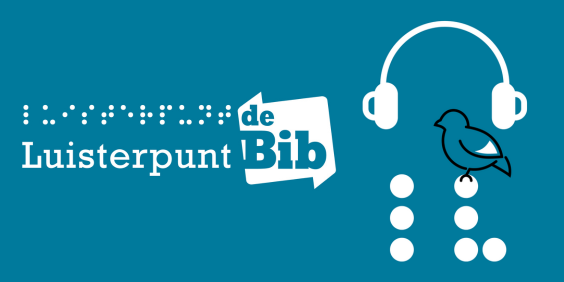 Archief Luistervink
In dit document vind je een overzicht van ons gesproken huistijdschrift Luistervink vanaf januari 2021. Wil je graag een oude editie van Luistervink (opnieuw) lezen? Contacteer onze uitleendienst: info@luisterpuntbibliotheek.be of 
02 423 04 11. Zij helpen je graag verder! 
Meer informatie over Luistervink op onze website.  2021Januari 2021Op de hoogte
Welkom bij Luistervink!Graag alleen cd’s van Luisterpunt terugsturenNieuws uit Boekenland
De Poëzieweek én het prachtige PoëziegeschenkLuisterpunt en Karakters lanceren een literaire podcastChristophe Vekeman wint de Sabam for Culture Literatuurprijs met zijn roman 'Cruise' Boeiende podcast gesignaleerd: ‘Wijs, Grijs & Puber’ van Jean-Paul Van BendegemHeerlijk ontspannend‘Ik miauw van jou’ van Veronique Puts
‘Een handvol geluk’ van Santa Montefiore
en ‘Eerste liefde’ van David NichollsLezers tippen lezers‘Grand Hotel Europa’ van Ilja Leonard Pfeijffer
‘De ondergrondse spoorweg’ van Colson Whitehead
‘De buik van Brussel’ van Lucas Catherine
‘Mijn kinderjaren in de Provence’ van Marcel Pagnol
en ‘De verlossing’ van Willem ElsschotAuteur in de kijker: Kris Van Steenberge, met de romans ‘Woesten’, ‘Blindelings’ en ‘De advocaat en de zeiler’Auteurs lezen voor en wel in je oor‘Naarland’ van Frederik De Backer 
‘Bult’ van Marieke De MaréOnder de loep: drie boeken over voeding‘Weet waarom je (te veel) eet: als je toch zo graag eet, waarom word je daar dan niet gelukkig van?’ van An Beazar‘Lactose, gluten & co: over hoe belangrijk voeding is voor je maag en darmen, en de mythes die daarover bestaan’ van Danny De Loozeen ‘Gezond eten, gezond ouder worden: de juiste voeding voor een langer en beter leven’ van Eric De Maerteleire  De terugblik: twee boeken over de geschiedenis van de hekserij én een bijpassende roman‘Heksen: eerherstel voor de vrouwelijke rebel’ van Mona Chollet	‘Heksenhoer sterf!’ van Ugo Janssens en ‘De heks en de heilige’ van Ulrike SchweikertHet neusje van de zalm: ‘De kleur uit de ruimte’ van H.P. LovecraftReis rond de wereld: vijf boeken uit Japan‘Buurtsupermens’ van Sayaka Murata‘Mannen zonder vrouw’ van Haruki Murakami‘Als katten van de wereld verdwijnen’ van Genki Kawamura‘Opgeruimd!: de manier om orde en rust in je leven te brengen’ van Marie Kondoen ‘Sakura: hoe een Engelsman de Japanse kersenbloesem redde’ van Naoko AbeOver de taalgrens‘Land of the living’ van Nicci French‘Les âmes grises’ van Philippe Claudel‘Journal d'Hirondelle’ van Amélie NothombVoor de liefhebber van: boeken geworteld in de Vlaamse klei‘Marcel’ van Erwin Mortier‘De onbevlekte’, het vervolg op ‘Marcel’Verhaal centraal: ‘In betere kringen: satirische verhalen en kronieken’ van Cyriel BuysseHoorspel uit de doos: ‘La maison bleue’ van Elvis PeetersDe uitgelezen rubriek, de Daisy-aanwinsten van onze bibliotheekOnder de vingers. De braille-aanwinsten, met vooraan in de kijker: ‘Notre-Dame: een beknopte geschiedenis van de beroemde kathedraal’ van Ken Follett en ‘Bonuskind’ van Saskia NoortOranje: een weloverwogen selectie uit de recent toegevoegde Daisy-boeken van onze noorderburenFebruari 2021Op de hoogte
Zoéfonds biedt tussenkomst voor tablet of smartphone bij 65-plussers, ook het Daisy-fonds blijft bestaanGraag alleen cd’s van Luisterpunt terugsturenOns oude 070-nummer is vanaf 1 maart niet meer bereikbaarVolg Luisterpunt op YouTube en andere kanalen Nieuws uit BoekenlandVergeet je Poëziegeschenk niet aan te vragenTwee Franse prijsbeesten in de kijkerBrits schrijver John Le Carré overleden Heerlijk ontspannend‘Verleid me’ van Stefanie Van Mol‘De witte weduwe’ van Michael Kestemonten ‘Het boek van de vergeten artiesten’ van Vera BuckLezers tippen lezers‘Hoe ik talent voor het leven kreeg’ van Rodaan Al Galidien ‘Duivelsdag op Groenland’ van Ype PoortingaAuteur in de kijker: Corina Bomann, met de romans ‘Het klaprozenjaar’, ‘De jasmijnzussen’ en ‘Het vlindereilandAuteurs lezen voor en wel in je oor‘Tekens van leven: een toogverhaal’ van Frederik Willem Daem ‘En nu naar Mars: de nieuwe ruimterace’ van Pieter Van Dooren en ‘Als je wieg op drijfzand staat’ van Ine Van Wymersch Onder de loep: vier boeken over de Amerikaanse presidentsverkiezingen‘Beloof me: de belofte van een vicepresident aan zijn land en van een vader aan zijn zoon’ van Joe Biden‘Dagen zonder Trump: berichten uit Amerika’ van Björn Soenens‘Staat van beleg: Trump onder vuur’ van Michael Wolffen ‘De lege troon: hoe Amerika afstand doet van zijn rol als wereldleider’ van Ivo H. Daalder en James M. LindsayDe terugblik: drie boeken over Vlaamse steden‘Brugge: een middeleeuwse metropool 850-1550’ van Andrew Brown en Jan Dumolyn‘Antwerpen: biografie van een stad’ van Inge Bertels, Bert De Munck en Herman Van Goethemen ‘De fanfare die een olifant opat’ van Wim BrandsHet neusje van de zalm: ‘Jaag je ploeg over de botten van de doden’ van Nobelprijswinnaar Olga TokarczukReis rond de wereld: vijf boeken uit Frankrijk‘Meer dan een broer’ van David Diop‘Weg met Eddy Bellegueule’ van Édouard Louis ‘Ladivine’ van Marie Ndiaye‘Het oude Frankrijk’ van Roger Martin du Garden ‘Ongebaande paden: een voetreis dwars door Frankrijk’ van Sylvain Tesson Over de taalgrens‘The sea’ van John Banville‘Elle s'appelait Sarah’ van Tatiana De Rosnayen ‘The tesseract’ van Alex GarlandVoor de liefhebber van: poëzie‘Ik vouw een boot van wit papier’, een bloemlezing van Wablieft‘Habitus’ van Radna Fabiasen ‘Xenomorf’ van Jens MeijenVerhaal centraal: ‘Tien liefdes’ van Yueran ZhangHoorspel uit de doos: ‘Het jaar van de kreeft’ naar de roman van Hugo ClausDe uitgelezen rubriek, de Daisy-aanwinsten van onze bibliotheekOnder de vingers. De braille-aanwinsten, met vooraan in de kijker: ‘10 minuten 38 seconden in deze vreemde wereld’ van Elif Shafak en ‘De kunst van het ongelukkig zijn’ van Dirk De WachterOranje: een weloverwogen selectie uit de recent toegevoegde Daisy-boeken van onze noorderburenMaart 2021Op de hoogte
Onze online catalogus zit in een nieuw jasje vanaf 22 maartOns 070-nummer is definitief buiten gebruikEen terugblik op 2020 door Saskia Boets, directeurs lezers, collectie en communicatieNieuw leesseizoen luistertijdschriften van start bij TranskriptNieuws uit Boekenland
De Jeugdboekenmaand: Lezen is een feest!
De Boekenweek wordt verplaatst naar de zomer
125 jaar Paul Van Ostaijen en 100 jaar ‘Bezette Stad’
Luisterpunt lanceert luisterboeken van populaire Ketnet-serie #LikeMe – ingelezen door de acteurs zelfHeerlijk ontspannend‘In de sterren’ van Minnie Darke‘Wat er van ons wordt verwacht’ van Ted Chiangen ‘Bericht van de overkant’ van Rudy SoeteweyLezers tippen lezers‘De muur’ van John Lanchesteren ‘De zeven zussen’ van Lucinda RileyAuteur in de kijker: Johan Swinnen, met de boeken ‘De lange tocht’, ‘Post voor Compostela’ en ‘Pelgrim op sneakers’Auteurs lezen voor en wel in je oor‘Zijn er nog vragen?’ van Ignaas Devisch en ‘Wat is filosofie? Een hoorcollege over het wezen van de wijsbegeerte’ van Herman PhilipseOnder de loep: drie boeken over sociale media‘De achterkant van Facebook’ van Sjarrel de Charon‘Onlife: hoe de digitale wereld je leven bepaalt’ van Katleen Gabrielsen ‘Tien argumenten om je sociale-media-accounts nu meteen te verwijderen’ van Jaron Lanier De terugblik: twee boeken over de Dossinkazerne‘Dossin: wachtkamer van Auschwitz’ van Laurence Schram‘De laatste getuige: hoe ik de Dossin Kazerne en de Holocaust overleefde’ van Eva Fastag, opgetekend door Pieter SerrienHet neusje van de zalm: ‘Coniferen’ van Max TemmermanReis rond de wereld: vijf boeken uit of over Engeland ‘Een jongensleven’ van Stephen Fry‘Iene miene mutte’ van M.J. Arlidge‘Woeste hoogten’ van Emily Brontë‘De man in de rode mantel’ van Julian Barnesen ‘Een ander leven: mijn reis in de voetsporen van Vita Sackville-West, Harold Nicolson en James Lees-Milne’ van Rudi MeulemansOver de taalgrens‘Die zweite Frau’ van Günter Kunert‘Encre sympatique’ van Patrick Modianoen ‘The bleeding heart’ van Marilyn FrenchVoor de liefhebber van: het betere jeugdboek‘Lampje’ van Annet Schaap‘Broere’ van Bart Moeyaert‘Soldaat Marie’ van Katrien Van Hecke‘Alles komt goed, altijd’ van Kathleen Vereecken‘De fantastische meneer Vos’ van Roald DahlVerhaal centraal: ‘De vrouw die haar stoute schoenen zocht’ van Cecelia AhernDe uitgelezen rubriek, de Daisy-aanwinsten van onze bibliotheekOnder de vingers. De braille-aanwinsten, met vooraan in de kijker: ‘In hechtenis’ van Nicci French en ‘Op zoek naar Karadzic: een oorlogsmisdadiger met vele gezichten’ van Zvezdana VukojevicOranje: een weloverwogen selectie uit de recent toegevoegde Daisy-boeken van onze noorderburenHoorspel uit de doos: ‘Deurwaardersdelirium’ naar de detective van HavankApril 2021Op de hoogte
Wat vind jij van Luistervink?Enkele communicatiecijfers op een rijtjeLeestips gezochtNieuws uit Boekenland
Het regent literatuurprijzen: de shortlists voor de Libris Literatuurprijs en de Confituurboekhandelsprijs zijn bekenden De jeugdboekenwereld moet het voortaan doen zonder Jan TerlouwHeerlijk ontspannend‘Sneeuwspoor’ van Rudy Morren‘Het kind en de zwerver’ van Anne-Marie Hooyberghsen ‘Val’ van Toni CoppersEen flitsinterview met Mark Cloostermans over zijn historische misdaadroman ‘De terugkeer’ Lezers tippen lezers‘De weg naar het zwaard: dagboek van een magiër’ van Paulo Coelhoen ‘Cleopatra: hoe één vrouw Rome ten val bracht’ van Alberto Angela Auteur in de kijker: Christian De Coninck, met de boeken ‘De Praagse connectie’, ‘Agonie’, ‘Dodendans’ en ‘Die dag heeft Brussel geweend (en ik ook)’Auteurs lezen voor en wel in je oor‘Voor jou wou ik een huis zijn’ van David Troch‘Zullen we het liefde noemen?’ van Tine Bergenen ‘Het opengrenzenmanifest’ van Naima CharkaouiOnder de loep: vier boeken over ouder worden‘Waarom zestigers gelukkiger zijn dan veertigers: 11 lessen die het leven ons leert’ van Manu Adriaens‘Eindelijk oud: wat Darwin ons vertelt over het nut en de schoonheid van ouder worden’ van Mark Nelissen‘Grijsgedraaid: waarom we bang moeten zijn om oud te worden’ van Ann Peutemanen ‘Verplant: waarom het heerlijk wonen kan zijn in het woonzorgcentrum’ van Ann Peuteman. De terugblik: drie ietwat ludieke geschiedenisboeken‘Wie zei dat?: 500 historische oneliners’ van Paul Claes‘444 blunders die de geschiedenis (bijna) hebben veranderd’ van Herman Boelen ‘Lexicon van historische misverstanden’ van Jörg MeidenbauerHet neusje van de zalm: ‘Hamnet’ van Maggie O'FarrellReis rond de wereld: vijf boeken uit of over Nigeria ‘Een wereld valt uiteen’ van Chinua Achebe‘Veertig moeders: geboren in een harem in Nigeria’ van Choga Regina Egbeme‘Mijn zusje, de seriemoordenaar’ van Oyinkan Braithwaite‘Ze kwamen op motorfietsen: ontsnapt aan Boko Haram’ van Andrea Claudia Hoffmann en Patience Ien ‘Amerikanah’ van Chimamanda Ngozi AdichieOver de taalgrens‘A little life’ van Hanya Yanagihara‘Luca’ van Franck Thilliezen ‘Sabor a canela’ van José Carlos CarmonaVoor de liefhebber van: filosofie‘Thuis in muziek: een oefening in menselijkheid’ van Alicja Gescinska‘De wereld van Sofie: roman over de geschiedenis van de filosofie’ van Jostein Gaarder‘De lessen van Ubuntu: de Afrikaanse filosofie voor een gelukkig leven’ van Mungi Ngomane‘De afvalligen’ van Peter De Graeveen ‘De filosofieclub van Isabel Dalhousie’ van Alexander McCall SmithVerhaal centraal: ‘Ik moet u echt iets zeggen’ van Mensje van KeulenDe uitgelezen rubriek, de Daisy-aanwinsten van onze bibliotheekOnder de vingers. De braille-aanwinsten, met vooraan in de kijker: ‘Midzomer, stadsmoe’ van Bernard Wesseling en ‘Gender in de blender: ontdek jouw seksuele identiteit’ van Piet HoebekeOranje: een weloverwogen selectie uit de recent toegevoegde Daisy-boeken van onze noorderburenHoorspel uit de doos: ‘Binnen’ naar het toneelstuk van Maurice MaeterlinckMei 2021Op de hoogte
Mis je een boek in onze collectie? Laat het ons weten!Trooper mee en steun Luisterpunt zonder zelf één cent meer te betalenGoed om weten: de structuur van LuistervinkNieuws uit BoekenlandMustafa Kör wordt de volgende Dichter des VaderlandsAstrid H. Roemer is de eerste auteur uit Suriname die de Prijs der Nederlandse Letteren krijgt Eléonor & Gerry De Mol zetten gedichten van J.J. Slauerhoff op muziekHeerlijk ontspannend‘De perfecte zus’ van Jean Kwok‘Van de hemel in de hel’ van Jo Claesen ‘Jack de straathond’ van Ivy PembrokeEen interview met de 90-jarige debutant Jean Depreitere over zijn boek ‘Josefien’Lezers tippen lezers‘Een kleine geschiedenis van bijna alles’ van Bill Bryson	en ‘Indische duinen’ van Adriaan van DisAuteur in de kijker: Emmanuel Bove en zijn roman ‘De liefde van Pierre Neuhart’Auteurs lezen voor en wel in je oor‘De lenige liefde’ van Herman De Coninck‘Amsterdam Retour’ van Kristien Hemmerechtsen ‘Vlaamse sprookjes’ van Geert Van IstendaelOnder de loep: drie boeken over drie boeken over psychisch lijden en euthanasie‘Beschuldigd van gifmoord. Euthanasie voor assisen, een persoonlijk verhaal’ van Lieve Thienpont‘Voor zij die lijden. Alle vragen over euthanasie, palliatieve sedatie en het levenseinde die een antwoord verdienen’ van Wim Distelmans‘Hoe je van een klaproos een monster maakt’ van Amy De SchutterDe terugblik: De kinderen van … ‘Kinderen van het verzet’ ‘Kinderen van de collaboratie’ en ‘Kinderen van de Holocaust’, alle drie van Piet BoncquetHet neusje van de zalm: ‘Het boek Daniel’ van Chris De StoopReis rond de wereld: vijf boeken uit of over Rusland‘Een kleine geschiedenis van Rusland: van de heidenen tot Putin’ van Mark Galeotti‘De wasbeer’ van Aleksandr Skorobogatov‘Het brilletje van Tsjechov: reizen door Rusland’ van Michel Krielaars‘Een zuivere liefde’ van Sofja Tolstajaen ‘Er was eens een vrouw die haar buurkind wilde doden’ van Ljoedmila Petroesjevskaja.Over de taalgrens‘The woman who went to bed for a year’ van Sue Townsend	‘Chanson douce’ van Leïla Slimanien ‘The ocean at the end of the lane’ van Neil Gaiman Voor de liefhebber van: erotische boeken‘Op mijn knieën’ van Meredith Wild‘Vijftig tinten grijs’ van E.L. James‘Geschiedenis van de erotiek: van holbewoner tot Markies de Sade’ van Jan Willem Geerinck‘Decamerone’ van Giovanni Boccaccioen ‘Alle dagen curry en seks op zondag: herinnering aan de Kamasutra’ van Stan LauryssensVerhaal centraal: ‘Komt een hond bij de dierendokter: de beste hondenverhalen uit mijn praktijk’ van Maarten Jagermeester De uitgelezen rubriek, de Daisy-aanwinsten van onze bibliotheekOnder de vingers. De braille-aanwinsten, met vooraan in de kijker: ‘Zoete zoete wraak BV’ van Jonas Jonasson en ‘Het DNA van Vlaanderen: wat willen Vlamingen echt?’ van Ivan De Vadder en Jan CallebautOranje: een weloverwogen selectie uit de recent toegevoegde Daisy-boeken van onze noorderburenHoorspel uit de doos: ‘Kleine groene dingen’ van Reinhard EichelbeckJuni 2021Op de hoogte
Hoe navigeer je door onze nieuwe catalogus met een schermlezer op je computer?
Het duolegaat wordt afgeschaft, geen erfbelasting meer voor goede doelen
Word meter of peter van een boek!Nieuwe editie van tijdschrift rekto:verso over beperking in de kunstwereld ook te beluisteren
Tentoonstelling ‘De wereld binnen handbereik’ over hulpmiddelen voor mensen met een visuele beperking en de geschiedenis van het blindenonderwijs, in Brugge en Leuven
en Luistervink op zomertrekNieuws uit Boekenland
Het Boekenweekgeschenk van Hanna Bervoets en het Boekenweekessay van Roxane Van Iperen gemist?Jeroen Brouwers wint de Libris Literatuur Prijs 2021Matthias M.R. Declercq wint de Confituur Boekhandelsprijs Misdaadauteur Pieter Aspe overledenLiteraire podcast gespot, ‘Windstoot: verhalen over macht en kwetsbaarheid’ van Dirk Vandenberghe en Piet Devos Heerlijk ontspannend‘De stilte van de witte stad’ van Eva García Sáenz de Urturi‘Oogje: Het kleine meisje uit de Lange Tafelstraat’ van Marnix Peetersen ‘Verleid door de zon’ van Nora RobertsEen gesprek met Lynn Formesyn en Lode Godderis over ‘Zinvol ziek’Lezers tippen lezersDe reeks ‘De donkere toren’ van Stephen King en ‘De vliegeraar van Kabul’ van Khaled HosseiniAuteur in de kijker: Hanna Bervoets, met de romans ‘Alles wat er was’, ‘Ivanov’ en ‘Welkom in het Rijk der Zieken’Auteurs lezen voor en wel in je oor‘Carwash’ van Christophe Vekeman‘Zonder het licht te breken’ van Amina Belôrf en ‘Een waarschijnlijk toeval’ van Max GreysonOnder de loep: meegroeien met je kind, vijf boeken over opvoeding‘Mild ouderschap: zelfs tijdens de woedeaanval in de supermarkt’ van Nina Mouton‘Kinderen zijn geen puppy’s: de kracht van zelfsturing in opvoeding’ van Jürgen Peeters‘Ik wilde geen kinderen (en nu heb ik er twee)’ van Wim Oosterlinck‘Geen paniek! Waarom we onze kinderen met een gerust hart kunnen loslaten’ van Heidi De Pauwen ‘Kleine man: hoe een kind de wereld ziet’ van Lieve SchattemanDe terugblik: Vijf boeken over sportgeschiedenis‘Ons sportimonium: de mooiste verhalen uit de Belgische sportgeschiedenis’ van Bregt Brosens‘Koersen in de Groote Oorlog’ van Patrick Cornillie‘Parijs-Roubaix : de sterkste verhalen over de kasseienklassieker’ van Raoul De Groote‘Daar is 'm! Daar is 'm!: 100 onvergetelijke momenten uit de Belgische voetbalgeschiedenis’ van Thijs Delrueen ‘Olympische spelen in de oudheid’ van Moses I. Finley en H.W. PleketHet Neusje van de Zalm: ‘De opgang’ van Stefan Hertmans, met een interview met de auteurReis rond de wereld: vijf boeken uit of over Chili‘Bloemblad van zee’ van Isabel Allende‘Chileense nocturne’ van Roberto Bolaño‘Rood zien’ van Lina Meruane‘Manieren om naar huis terug te keren: roman’ van Alejandro Zambraen ‘Je voeten raak ik in de schaduw: en andere nooit eerder gepubliceerde gedichten’ van Pablo Neruda. Over de taalgrens‘The chamber’ van John Grisham‘Au revoir là-haut’ van Pierre Lemaitreen ‘Becoming’ van Michelle Obama Voor de liefhebber van: romantische boekenreeksen‘De familie Bridgerton’ van Julia Quinn‘Redwood Ridge’ van Kelly Moran ‘Sara: mijn dagboek’ van Ria Maes‘Weesmeisje’ van Anne Jacobs en ‘Bell Meade’ van Tamera Alexander Verhaal centraal: ‘Sluiertijd’, een citybook over Chartres van Bart Van LooDe uitgelezen rubriek, de Daisy-aanwinsten van onze bibliotheekOnder de vingers. De braille-aanwinsten, met vooraan in de kijker: ‘De gastenlijst’ van Lucy Foley en ‘Stille sport: sportverhalen’ van Mart SmeetsOranje: een weloverwogen selectie uit de recent toegevoegde Daisy-boeken van onze noorderburenHoorspel uit de doos: ‘Drie verhalen uit Groener gras’ van Annelies VerbekeSeptember 2021Op de hoogteBelangrijke update voor Daisy-online-lezers: vanaf nu zet je Daisy-boeken meteen in de Anderslezen-app op je boekenplankNeem deel aan onze online leesclub op 13 oktober met Christophe Vekeman, over zijn roman ‘Carwash’In oktober vieren we de Week van het Nederlands. Ontdek de bijhorende Taalkrant in luistervorm of in braille Luisterpunt stelt voor: de Klinkende Klankenquiz voor Kinderen, tijdens De Week van de KlankNieuw in onze collectie: theorieboek voor rijbewijs B  en Een bericht van onze partner Kamelego over de AudiokrantNieuws uit Boekenland
De Boekenjagers vieren hun vijfjarig bestaan met een boek boordevol bijdragen van onder anderen Lize Spit, Lucinda Riley, Toon Tellegen en Diane Broeckhoven! David Diop wint de International Booker Prize 2021 met zijn roman ‘Meer dan een broer’en de shortlist voor de Europese Literatuurprijs: niet te missen voor de literatuurliefhebberHeerlijk ontspannend‘De zevende zus’ van Lucinda Riley‘De bergen zingen’ van Phan Que Mai Nguyenen ‘Rich people problems’ van Kevin KwanEen gesprek met Frederik Willem Daem en Mattijs Deraedt over hun werkLezers tippen lezers‘Woesten’ van Kris Van Steenbergeen ‘Het huis voor ongewenste meisjes’ van Joanna Goodman Auteur in de kijker: Diane Broeckhoven, met de boeken ‘De buitenkant van meneer Jules’, ‘Wat  voorafging’ en ‘De souffleur’Auteurs lezen voor en wel in je oor‘Monster’ van Roderik Six‘Als muziek spreekt’ van Marc Erkensen ‘Dossier Dutroux’ van Els Schreurs en Jean LambrecksOnder de loep: Vijf boeken over racisme‘Het laatste wat ik nog wil zeggen over racisme’ van Dalilla Hermans‘Waarom ik niet meer met witte mensen over racisme praat’ van Reni Eddo-Lodge‘Yaya na Leki’ van Moussa Don Pandzou en Lieven Miguel Kandolo‘Vuile zwarte: racisme in het Belgische voetbal’ van Paul Beloy en Frank Van Laekenen ‘Racisme: over wonden en veerkracht’ van Naima CharkaouiDe terugblik: Drie boeken over 9/11‘De toren van onheil: Al-Qaida en de weg naar 11 september’ van Lawrence Wright‘Ondergang en opkomst: het verhaal van 11 september’ van Mitchell Zuckoffen ‘Masterminds of terror: het ware verhaal achter 11 september: gebaseerd op exclusieve interviews met de meesterbreinen achter de meest schokkende terreurdaad ooit’ van Yosri Fouda en Nick FieldingHet Neusje van de Zalm: ‘Meisje, vrouw, anders’ van Bernardine EvaristoReis rond de wereld: Vijf boeken uit Noorwegen‘De onzichtbaren’ van Roy Jacobsen‘Engelen vallen langzaam’ van Karl Ove Knausgård‘Max, Mischa & het Tet-offensief’ van Johan Harstad‘De verleider’, ‘De veroveraar’ en ‘De ontdekker’, de trilogie over Jonas Wergeland’ van Jan Kjaerstaden ‘Honderd jaar’ van Herbjørg Wassmo. Over de taalgrens‘Miss Harriet’ van Guy De Maupassant‘Going solo’ van Roald Dahlen ‘El amor en los tiempos del cólera’ van Gabriel García MárquezVoor de liefhebber van: The Lord of the Rings‘In de ban van de ring’ van J.R.R. Tolkien‘Het erfgoed’ van Christopher Paolini‘De hekser’ van Andrzej Sapkowski‘Het lied van ijs en vuur’ van George R.R. Martinen ‘De schemering’ van V.E. Schwab.Verhaal centraal: ‘Daddy’ van Emma Cline De uitgelezen rubriek, de Daisy-aanwinsten van onze bibliotheekOnder de vingers. De braille-aanwinsten, met vooraan in de kijker: ‘De beschermheilige van zwangere meisjes’ van Ursula Hegi en ‘Negen lessen voor een bijzonder leven: wijze lessen van de 100-jarige aanklager van de Neurenberg-processen’ van Benjamin FerenczOranje: een weloverwogen selectie uit de recent toegevoegde Daisy-boeken van onze noorderburenHoorspel uit de doos: ‘Heeft u genoeg van uw meubels?’ van Michal ToneckiOktober 2021Op de hoogteSteun Luisterpunt met een vrijwillige bijdrage Nieuwe keuzelijsten voor Daisy-boeken en brailleboekenDe Week van het Nederlands: Taalkrant beschikbaar in Daisy en braille Ben jij al ingeschreven voor de online leesclub met Christophe Vekeman op 13 oktober?en Een bericht van onze partner Transkript over de Hoorspelomnibus 2021Nieuws uit BoekenlandBesmette stad, een hedendaags artistiek antwoord op Paul van Ostaijens boek 150 jaar Stijn StreuvelsNiet te missen: Saša Stanišić wint met ‘Herkomst’ de Europese literatuurprijs 2021en De shortlist van de Bronzen Uil 2021, de prijs voor het beste Nederlandstalige debuutHeerlijk ontspannend‘Wildgroei: roman’ van Nina Lykke ‘Het offer van Scarlington’ van K.R. Valgaerenen ‘999 feiten waar je meestal helemaal niets aan hebt’ van Herman BoelDe Residentensessies van het Huis van de Dichter in Watou: deel 1Lezers tippen lezers‘Een lied voor Achilles’ van Madeline Miller‘Wolgakinderen’ van Guzel Jachina en ‘Ze kwam uit Marioepol’ van Natascha Wodin Auteur in de kijker: Georges Simenon, met de boeken ‘Het rapport van de gendarme’ en ‘Manesteek’Auteurs lezen voor en wel in je oor‘Sausage: een blik op Elizabeth II’ van Harry De Paepe‘De kus van Dabrowski: hoe het 'pijnkabinet' van een onecht kind een schatkamer werd’ van Chris Van Campen ‘Wijs, grijs & puber’ van Jean Paul Van BendegemOnder de loep: Vijf boeken over veerkracht en mentaal welzijn ‘Feel good: de G-spot van geluk: geld, gezondheid, groots dromen, gemoedsrust, geliefden’ van Arne Hermans‘Veerkracht: onze natuurlijke weerstand tegen een leven vol stress’ van Michael Portzky‘JOMO! The joy of missing out: rust in je huis, evenwicht in je leven, ruimte in je hoofd’ van Nele Colle‘Woman up’ van Eva Daelemanen ‘De kunst van herinneringen maken’ van Meik WikingDe terugblik: drie boeken over de Belgische republikeinen en de revolutie van 1830‘Belgische republikeinen: radicalen tussen twee revoluties (1830-1850)’ van Els Witte ‘Het verlies van België: de strijd tussen de Nederlandse koning en de Belgische revolutionairen in 1830’ van Johan Op de Beecken ‘De heldendood tegen de Belgen: historische roman’ van Nanning G. KeizerHet Neusje van de Zalm: ‘Treinen en kamers’ van Annelies Verbeke, met een gesprek met de auteurReis rond de wereld: Vijf boeken uit Schotland‘Shuggie Bain’ van Douglas Stuart‘De Reizigercyclus’ van Diana Gabaldon‘Peter Pan’ van J.M. Barrie‘De Seizoenencyclus’ van Ali Smithen ‘Kat en muis’ van Ian Rankin Over de taalgrens‘Neither here nor there: travels in Europe’ van Bill Bryson‘La tulipe noire’ van Alexandre Dumasen ‘Les heures claires’ van Emile VerhaerenVoor de liefhebber van: boeken over taal‘Atlas van de Nederlandse taal: editie Vlaanderen’ van Fieke van der Gucht, Johan de Caluwe, Mathilde Jansen en Nicoline van der Sijs‘Taal is zeg maar echt mijn ding’ van Paulien Cornelisse‘Heerlijk helder’ van Jan Hautekiet en Ann De Craemer‘De zevende functie van taal’ van Laurent Bineten ‘Woordenboek’ van Jenny ErpenbeckVerhaal centraal: ‘Eerste persoon enkelvoud’ van Haruki MurakamiDe uitgelezen rubriek, de Daisy-aanwinsten van onze bibliotheekOnder de vingers. De braille-aanwinsten, met vooraan in de kijker: ‘Later’ van Stephen King en ‘Toen geluk nog heel gewoon was: hoe het Vlaamse gezin in honderd jaar helemaal veranderde’ van Dirk MusschootOranje: een weloverwogen selectie uit de recent toegevoegde Daisy-boeken van onze noorderburenHoorspel uit de doos: ‘Het derde huwelijk’ van Tom Van Dyck, naar het werk van Tom LanoyeNovember 2021Op de hoogteBekende Vlamingen lezen voor in De Voorleesclub tijdens de Boekenmarathon en de VoorleesweekLokale bibliotheken in het Daisy-baden een wist-je-dat-je: Je kan zelf een suggestie doen om een boek te laten omzettenNieuws uit BoekenlandDe Nobelprijs voor Literatuur 2021 gaat naar Abdulrazak Gurnah Caro Van Thuyne wint de Bronzen Uil 2021 met de roman ‘Lijn van wee en wens’, de Publieksprijs gaat naar Sholeh Rezazadeh met ‘De hemel is altijd paars’Jean-Claude Van Rijckeghem sleept met ‘IJzerkop’ de Thea Beckmanprijs voor beste historische jeugdboek in de wachtDe shortlist van de prestigieuze Boekenbon Literatuurprijs is bekenden De opvolgers van de Boekenbeurs: ‘LEES! Het Boekenfestival’ in Antwerpen en ‘Boektopia’ in KortrijkHeerlijk ontspannend‘Het mysterie van kamer 622’ van Joël Dicker ‘Luchtschepen’ van Amélie Nothomben ‘Mannen van de wereld. 2. Lust: Kopenhagen en Milaan’ van Audrey Carlan.Een gesprek met Tom Bergs over zijn politieromansLezers tippen lezers‘De Langani-trilogie’ van Barbara en Stephanie Keatingen ‘Papillon’ van Henri CharrièreAuteur in de kijker: Arnout Hauben, met de boeken ‘De bevrijding van Vlaanderen’, ‘De helden van Arnout’ en ‘Leve de zoologie!’Auteurs lezen voor en wel in je oor‘Wanneer zien we u terug?’ van Michel Follet‘Ondanks de ondergang’ van Lectrren ‘Onze eerste zomer samen … is de zomer dat je me doodde’ van Sandra J. PaulOnder de loep: een Belgische beestenboel: vijf boeken over dieren‘Beestenboel bis: 101 verrassende verhalen over een verborgen wereld’ van Dirk Draulans‘In het spoor van de wolf: de comeback van een iconisch dier in de Lage Landen’ van Jan Loos‘Vogels als huisgenoten’ van Len Howard‘Katten zoals ze echt zijn’ van Chris Dusauchoiten ‘Het innerlijke leven van dieren: liefde, verdriet, empathie – een verbazingwekkend inkijkje in een verborgen wereld’ van Peter WohllebenDe terugblik: Drie boeken over spionage en de Belgische geheime dienst‘Geheim België: geschiedenis van de inlichtingendiensten 1830-2020’ van Kenneth Lasoen‘Spionage: doelwit: Brussel’ van Kristof Clerixen ‘Expo 58’ van Jonathan Coe Het Neusje van de Zalm: ‘Klara en de zon’ van Kazuo IshiguroDe Residentensessies van het Huis van de Dichter in Watou: deel 2Reis rond de wereld: vijf boeken uit Australië ‘Nog één keer feest’ van Liane Moriarty‘De smalle weg naar het verre noorden’ van Richard Flanagan‘Rabbit-proof fence: de vlucht naar huis’ van Doris Pilkington ‘De boekendief’ van Markus Zusaken ‘De droogte’ van Jane Harper Over de taalgrens‘Pompeii’ van Robert Harris ‘La vraie vie’ van Adeline Dieudonné en ‘Homage to Catalonia’ van George OrwellVoor de liefhebber van: boeken over de Belgische politiek. Of beter: boeken van Belgische politici. ‘T.’ van Conner Rousseau‘Ze zijn ons vergeten: de werkende klasse, de zorg en de crisis die komt’ van Peter Mertens‘En nu is het aan ons!’ van Tom Van Grieken‘Over identiteit’ van Bart De Wever‘Revolutie van de redelijkheid. De weg naar levenskracht en geborgenheid’ van Wouter Beke‘Geen blad voor de mond’ van Jean-Marie Dedecker‘Sire, er zijn geen allochtonen meer’ van Youssef Koboen ‘Het DNA van Vlaanderen. Wat willen Vlamingen echt?’ van Ivan De Vadder en Jan CallebautVerhaal centraal: ‘Relaas. Waargebeurde verhalen, verteld door de mensen die ze zelf hebben meegemaakt’De uitgelezen rubriek, de Daisy-aanwinsten van onze bibliotheekOnder de vingers. De braille-aanwinsten, met vooraan in de kijker: ‘De donkerste nacht’ van Laurent Petitmangin en ‘De verdwenen piano's van Siberië’ van Sophy RobertsOranje: een weloverwogen selectie uit de recent toegevoegde Daisy-boeken van onze noorderburenHoorspel uit de doos: ‘Nature morte’ van Guido EekhautDecember 2021Op de hoogteLiefhebbers van boeken in andere talen gezocht!Bedankt voor je vrijwillige bijdrage!Jouw leestip in Luistervink!Koop je kerstcadeaus via Trooper en steun Luisterpunt zonder zelf één cent extra te betalen! en We wensen je fijne feestdagen, en een gelukkig en gezond 2022!Nieuws uit Boekenland‘De avonden’ van Gerard Reve bestaat 75 jaaren Toneelhuis presenteert: voorstelling ‘Zeg aan de kinderen dat wij niet deugen’ over dichter Leonard Nolens, mét audiobeschrijving en de bijhorende podcastHeerlijk ontspannend‘Middernachtbibliotheek’ van Matt Haig ‘De Cock en de schim uit het verleden’ van Peter Römer naar het werk van A.C. Baantjeren ‘Bewijs het maar’ van Anne-Marie HooyberghsInlezers tippen lezers – leestips van de vaste Luistervink-inlezers‘Bloedboek’ van Dimitri Verhulst‘Hof van Assisen’ van Louis Van Dievel‘Natte dozen’ van Marnix Peeters‘Vlinders in een duikerpak’ van Jean-Dominique Bauby‘Shuggie Bain’ van Douglas Stuarten ‘Het Vlindereffect’ van Margot VanderstraetenAuteur in de kijker: Gaea Schoeters, met de boeken ‘Trofee’, ‘Zonder titel #1’, ‘De kunst van het vallen’ en ‘Meisjes, moslims & motoren: twee vrouwen, twee motoren: een reis door Turkije, Iran, Centraal-Azië en Arabië’Auteurs lezen voor en wel in je oor‘Eeuwige zomer’ van Mireille Cottenjé‘Naakte zielen’ van Luc Defloen ‘Het verlangen’ van Hugo ClausOnder de loep: vijf boeken over de relatie tussen mens en natuur ‘Wat bomen ons vertellen: een geschiedenis van de wereld in jaarringen’ van Valerie Trouet‘Erfgenamen van de aarde: een optimistische kijk op de natuur in het tijdperk van de mens’ van Chris D. Thomas‘Schemervluchten’ van Helen Macdonald‘Vuurduin: aantekeningen bij een wereld die verdwijnt’ van Eva Meijeren ‘Moet er nog vlees zijn?: de helft minder: niets dan voordelen’ van Laurens De MeyerDe terugblik: Vier boeken over Leopold II ‘Leopold II: het hele verhaal’ van Johan Op de Beeck‘Reizen in het spoor van Leopold II: van Koekelberg naar Hong Kong’ van Kris Clerckx‘Rood rubber: Leopold II en zijn Kongo’ van Daniël Vangroenwegheen ‘Koningin voor één dag: Blanche Delacroix, de laatste minnares van Koning Leopold II’ van Erna SchelstraeteHet Neusje van de Zalm: ‘Papyrus: een geschiedenis van de wereld in boeken’ van Irene VallejoReis rond de wereld: vijf boeken uit IJsland‘De klok van IJsland’ van Halldor Laxness‘DNA’ van Yrsa Sigurdardóttir‘Hemel en hel’ van Jón Kalman Stefánsson ‘Sneeuwblind’ van Ragnar Jónassonen ‘Uit de bek van de walvis’ van SjónOver de taalgrens‘A Christmas Carol’ van Charles Dickens‘Moi, chevalier d'Éon, espionne du roi’ van Catherine Hermary-Vieilleen ‘A week in December’ van Sebastian FaulksVoor de liefhebber van: autobiografische literatuur ‘Dag liefje, met Mila gaat het goed en ik klungel lekker verder’ van Stefaan Degand‘Dondersteen: roman’ van Johan de Booseen ‘Wat wij willen: mijn leven als moeder, vrouw, feminist’ van Isabel Allende.Verhaal centraal: ‘De dwaler’ van Roos van RijswijkHo ho ho: drie boeken in kerstsfeer‘Kerstmis met een staartje’ van Lizzie Shane‘Kerstmisdaadverhalen’, samengesteld door Otto Penzleren ‘Winter in Schotland’ van Sarah MorganDe uitgelezen rubriek, de Daisy-aanwinsten van onze bibliotheek2022Januari 2022Op de hoogteLuisterpunt wenst je een gelukkig en gezond 2022! Wat vind je van onze dienstverlening? Laat het ons weten in onze lezersbevragingen geen Oranje-rubriek meerNieuws uit BoekenlandVier mee met de Poëzieweek en vraag het Poëziegeschenk van Ramsey Nasr aanen Wessel te Gussinklo wint de Boekenbon Literatuurprijs met ‘Op weg naar De Hartz’Heerlijk ontspannend‘De verboden belofte’ van Lorna Cook‘Reizen Waes Vlaanderen’ van Tom Waesen ‘De rode koningin’ van Juan Gómez-Jurado Lezers tippen lezers ‘Het Alice netwerk’ van Kate Quinnen ‘Zwarte kappen: twee waargebeurde verhalen in spiegelbeeld’ van Jan PauwelAuteur in de kijker: Toni Coppers, met de boeken ‘Dixit’, ‘Niets is ooit’, ‘De zaak Magritte’ en ‘Val’ Dichters lezen voor en wel in je oor‘beestjes’ en ‘Wassende stad’ van Lies Van Gasse’Ik bid de liefde: 33 minnedichten’ van Henric van Veldeke, hertaald door Elvis Peeters en ‘In de maat van de zee’ van Lieve DesmetOnder de loep: zes boeken over bijzondere beroepen ‘De slechtnieuwsbrenger: mijn leven als slachtofferbejegenaar’ van Filip Cauwelier‘Er is toch niks mis, dokter?: de belevenissen van een huisarts’ van Anne Marieke Wiggers.‘Mijn kleine oorlog: dertig jaar aan het front’ van Rudi Vranckx‘Welkom aan boord: stewardessen van vroeger en nu over hun leven in de lucht’ van Katrien Steyaert‘Straffe verhalen van de makelaar: sbsurde, leuke en pakkende belevenissen bij het (ver)kopen van vastgoed’ van Joyce Mesdagen ‘Blijven ademen: verhalen uit de ambulance’ van Boris Rousseeuw. De terugblik: drie boeken over treinen die kinderen naar een beter leven brengen, of zouden moeten brengen ‘De Hongaarse kindertreinen: een levende brug tussen Hongarije, Nederland en België na de Eerste Wereldoorlog’, redactie door Maarten J. Aalders, Gábor Pusztai en Orsolya Réthelyi.‘De kindertrein’ van Viola Ardone.en ‘De kindertrein’ van Christina Baker Kline.Het Neusje van de Zalm: ‘Mijn land, rechts of links’ van George OrwellReis rond de wereld: vijf boeken uit Zuid-Korea‘Pachinko’ van Min Jin Lee‘Mensenwerk’ van Han Kang‘Waar is onze moeder’ van Kyung-Sook Shin ‘Ik heb het recht mezelf te vernietigen’ van Young-Ha Kimen ‘Het huis met de kersenbloesem’ van Sun-mi Hwang. Over de taalgrens‘Tropic of Capricorn’ van Henry Miller‘The midnight watch’ van David Dyeren ‘Die Geschichte von Herrn Sommer’ van Patrick SüskindVoor de liefhebber van: toekomstromans ‘De onvolmaakten’ van Ewoud Kieft‘Het einde van de oceaan’ van Maja Lunde‘Heerlijke nieuwe wereld’ van Aldous Huxley‘De macht’ van Naomi Aldermanen ‘Eternal’ van Steven Van BelleghemVerhaal centraal: ‘Vroeger schreef ik: gevonden verhalen’ van J.M.A. BiesheuvelDe uitgelezen rubriek, de Daisy-aanwinsten van onze bibliotheekOnder de vingers. De braille-aanwinsten, met vooraan in de kijker: ‘De Rus’ van Hans Faber en ‘Verlaten oorden: de natuur na de mens’ van Cal FlynHoorspel uit de doos: ‘Perenjenever’ van Uve SchmidtFebruari 2022Op de hoogteDe Anderslezen-app krijgt een kleine update op 7 februari, met focus op toegankelijkheid en Onze nieuwe campagne ‘Gaat lezen moeilijk? Geef je oren de kost!’, met online infosessies voor zorgvoorzieningenNieuws uit BoekenlandVier mee met de Poëzieweek en vraag het Poëziegeschenk van Ramsey Nasr aanWouter Dehairs wint met ‘Nachtstad’ de Hercule Poirotprijs 2021De shortlist van de Boon Literatuurprijs is bekenden Bernard Dewulf is niet meerHeerlijk ontspannend‘De liefdesbrief’ van Lucinda Riley‘De eerste sneeuw’ van Ines Enbrieen ‘De vrouw die liefhad’ van Patrick De BruynLezers tippen lezers ‘De spiegel & het licht’ van Hilary Mantel‘Het achtste leven (voor Brilka)’ van Nino Haratischwili‘Dit zijn de namen’ van Tommy Wieringa‘Bekentenissen van Zeno’ van Italo Svevo‘Tekens van leven: een toogverhaal’ van Frederik Willem Daemen ‘De ontdekking van Urk’ van Matthias DeclercqAuteur in de kijker: Almudena Grandes met de boeken:‘Episoden uit het leven van Lulu’‘Tussenstations’‘Het ijzig hart’en ‘De moeder van Frankenstein’Auteurs lezen voor en wel in je oor‘De verovering’ van Mark Cloostermans‘Dedju!: Wat heb ik allemaal meegemaakt!’ van Ivo Pauwels en ‘Wat overblijft’ van Ingrid Vander Veken Onder de loep: drie boeken met een band met Palestina ‘De Parijzenaar’ van Isabella Hammad,‘Een vrouw alleen’ van Ilana Hammermanen ‘De zeemantel & andere verhalen’ van Nayrouz Qarmout.De terugblik: drie boeken over kunstroof tijdens de Tweede Wereldoorlog‘De wolven namen alles mee: op zoek naar de door de nazi's geroofde kunstverzameling van mijn familie’ van Simon Goodman‘De Kunstbrigade: hoe de geallieerden de Europese kunstschatten redden’ van Robert M. Edselen ‘De boekensmokkelaars’ van David E. FishmanHet Neusje van de Zalm: ‘De jaren’ van Annie ErnauxReis rond de wereld: vijf boeken uit China‘De liefde van een half leven’ van Eileen Chang‘Grote borsten, brede heupen’ van Mo Yan‘Wachten’ van Ha Jin‘De zevende dag’ van Hua Yuen ‘Het drielichamenprobleem’ van Cixin Liu.Over de taalgrens‘Milarepa; Monsieur Ibrahim et les fleurs du Coran; Oscar et la dame rose’ van Eric-Emmanuel Schmitten ‘Emma’ van Jane AustenVoor de liefhebber van: pittige, herkenbare, scherpzinnige teksten … columns!‘Kleine dagen’ van Bernard Dewulf ‘Zei mijn vrouw’ van Marnix Peeters‘Ministerie van Hysterie’ van Laura Buelinckx‘Naarland’ van Frederik De Backer en ‘Schone kunsten: een persoonlijke reis langs mensen, musea, muziek, meesterwerken en alle dingen die ons leven kleur geven’ van Kurt Van EeghemVerhaal centraal: ‘Een man met goede schoenen’ van Rob Van EssenDe uitgelezen rubriek, de Daisy-aanwinsten van onze bibliotheekOnder de vingers. De braille-aanwinsten, met vooraan in de kijker: ‘Geen spat veranderd’ van Sophie Hannah en ‘Zo verliep de tijd die me toegemeten was’ van Dirk Van Duppen, Hoorspel uit de doos: ‘Mieke Maaike's obscene kapsalon’ van Tom Van Dyck, naar het werk van Louis Paul BoonMaart 2022Op de hoogteEen terugblik op 2021 door Saskia Boets, directeur lezers, collectie en communicatieNieuws uit BoekenlandVier mee met de Jeugdboekenmaand en Boekenweek is uitgesteld tot aprilHeerlijk ontspannend‘Bij het licht van de maan’ van Santa Montefiore‘Het lied van de mistral’ van Olivier Mak-Boucharden ‘Het sanatorium’ van Sarah PearseEen gesprek met Kathleen Vereecken over haar werk Lezers tippen lezers ‘Zink’ van David Van ReybrouckDe zin van het leven ben je zelf: het compromisloze bestaan van Jules Deelder’ van Anton SlotboomHet boek Dina’ en ‘Honderd jaar’ van Herbjørg Wassmoen ‘Het huis van de moskee’ van Kader Abdolah.Auteur in de kijker: Guido Van Heulendonk met de boeken:‘Vrienden van de poëzie’	‘Niemand uit België’en ‘Paarden zijn ook varkens’Auteurs lezen voor en wel in je oor‘Nobody cares… een dichter die het verder zocht …’ van Dominique De Ruyteren ‘Het huwelijk’ van Christine Van den Hove Onder de loep: drie boeken over het kapitalisme‘Kapitalisme voor beginners’ van Vivek Chibber‘De limieten van de markt: de slinger tussen overheid en kapitalisme’ vanPaul De Grauween ‘Gigantisme: van too big to fail naar trager, kleiner en menselijker’ van Geert NoelsDe terugblik: vijf boeken over vrouwen die geschiedenis schreven‘Zij namen het woord: Rebelse schrijfsters in de Franse letteren’ van Margot Dijkgraaf 
‘D-Day Girls: De vrouwelijke spionnen die het verzet bewapenden, de nazi's saboteerden en met hun gewaagde acties een van de belangrijkste bijdragen leverden aan de bevrijding’ van Sarah Rose‘Beroemde feministes: De strijd voor vrouwenrechten’, onder redactie van Dirk Verhofstadt
‘Ik ben Malala: het verhaal van het meisje dat opkwam voor onderwijs en door de taliban werd neergeschoten’ van Malala Yousafzai en Christina Lamb en ‘Wat zoudt gij zonder 't vrouwvolk zijn: een geschiedenis van het
feminisme in België’ van Monika TriestHet Neusje van de Zalm: ‘Revolusi’ van David Van ReybrouckReis rond de wereld: vijf boeken uit of over Italië‘De hemel verslinden’ van Paolo Giordano‘Het jaar dat Shizo Kanakuri verdween’ van Franco Faggiani‘De vreemdelinge’ van Claudia Durastanti‘Italië: de best bewaarde geheimen’ van Siegfried De Vaere en Carine Cuypersen ‘De kinderkolonie’ van Manuela Piemonte. Over de taalgrens‘Moral disorder’ van Margaret Atwooden ‘La princesse oubliée’ van Laurent JoffrinVoor de liefhebber van: verfilmde boeken‘De Witte’ van Ernest Claes‘De naam van de roos’ van Umberto Eco‘Arsène Lupin’ van Maurice Leblancen ‘Bridgerton’ van Julia QuinnVerhaal centraal: ‘Vijf onbekende zaken van Sherlock Holmes: een eerbetoon aan Sir Arthur Conan Doyle’ van Ethel PortnoyDe uitgelezen rubriek, de Daisy-aanwinsten van onze bibliotheekOnder de vingers. De braille-aanwinsten, met vooraan in de kijker: ‘Madeleine, of De kunst van het overleven’ van Britt Droog en Louis Van Dievel en ‘De geknipte genen: hoe CRISPR onze toekomst zal herschrijven en waarom iedereen dat moet weten’ van Hetty HelsmoortelHoorspel uit de doos: ‘Paul Vlaanderen en het Milbourne-Mysterie’, gebaseerd op het werk van Francis Durbridge April 2022Op de hoogte	Onze fiscale attesten voor giften in 2021 zijn verstuurd: bedankt om ons te steunen!	Breng ons een bezoek op de REVA-beurs, van 19 tot en met 21 mei in Flanders Expo Gent	Nieuws uit Boekenland	De Boekenweek gaat van start: vraag het Boekenweekgeschenk van Ilja Leonard Pfeijffer en het Boekenweekessay van Marieke Lucas Rijneveld aan!Zes auteurs, waaronder Lize Spit, Rob van Essen en Erwin Mortier, schreven stationsromans voor EUROPALIA. Nu ook beschikbaar in Daisy-luistervorm!
De Voorleesclub bestaat nu ook als podcast	Heerlijk ontspannend	‘Sugar Rush’ van Sandra J. Paul	‘De binnentuin’ van Margreet en Reina Crispijn	‘Het weekend’ van Charlotte Wood	Lezers tippen lezers	‘Het moois dat we delen’ van Ish Ait Hamou	‘Liefde in tijden van cholera’ van Gabriel García Márquez		Auteur in de kijker: Chika Unigwe	‘Beter nooit dan laat’	‘De zwarte messias’	‘Fata morgana’	Auteurs lezen voor en wel in je oor	‘Shakespeare kent me beter dan mijn lief: levenslessen van dode auteurs’ van Ibe Rossel	‘Waarom ons klimaat niet naar de knoppen gaat (als we het hoofd koel houden)’ van Maarten Boudry	Onder de loep: twee boeken over gezondheid	‘Je hebt het niet, je doet het. Verlos jezelf in één zin van je angst, depressie, ziekte of probleem’ van Edwin Selij	‘Voeding & immuunsysteem. Ontdek de energie om een leven te creëren waar je verliefd op wordt’ van Marjolein Dubbers	De terugblik: vier boeken over de geschiedenis en toekomst van de ruimtevaart	‘In lichtjaren heeft niemand haast: een zoektocht naar meer ruimte in ons leven’ van Marjolijn van Heemstra	‘Hidden Figures: zij waren het geheime wapen van NASA’ van Margot Lee Shetterly	‘Hoe maak je een ruimteschip: het ongelooflijke verhaal van een race naar de ruimte en de geboorte van de commerciële ruimtevaart’ van Julian Guthrie
‘En nu naar Mars: de nieuwe ruimterace’ van Pieter Van Dooren	Het Neusje van de Zalm: ‘Wij waar geen eind aan komt’ van Stefan Hertmans: een keuze uit de gedichten door Peter Verhelst		Reis rond de wereld: vijf boeken uit of over Canada	‘Washington Black’ van Esi Edugyan	‘Beer’ van Marian Engel	‘Mijn allerliefste zusje’ van Roz Nay	‘Broer’ van David Chariandy	‘Goudgele Virginia: Belgische immigranten in de Canadese tabaksstreek (1900-nu)’ van Martina De Ridder		Over de taalgrens	‘Vie du marquis de Sade’ van Gilbert Lely	‘The Daylight Gate’ van Jeanette Winterson	‘Histoire du fils’ van Marie-Hélène Lafon		Voor de liefhebber van: boeken over de eerste liefde	‘Eerste liefde’ van Ivan Toergenjev	‘Liefde, als dat het is’ van Marijke Schermer‘Zonder liefde’ van Stefan Brijs	‘Eerste liefde’ van Samuel Beckett		Verhaal centraal: ‘Stad der nevelen: verhalen bij Het Kerkhof der Vergeten Boeken’ van Carlos Ruiz Zafón		Hoorspel uit de doos: ‘Anna Bijns’ van Elisabeth Marain	Mei 2022Op de hoogteVraag je gratis toegangsticket aan voor de REVA-beursen Onze bibliotheek is gesloten op donderdag 26 en vrijdag 27 meiNieuws uit BoekenlandMarieke Lucas Rijneveld en Peter Gaudesaboos vallen in de prijzen bij de eerste Boon Literatuurprijs‘Dichter bij de grens’ op zaterdag 21 mei in Sint Anna Ter Muiden: poëziewandeling met Vlaamse en Nederlandse dichtersen De mooiste liefdeszin uit de geschiedenis van de Nederlandse literatuurHeerlijk ontspannend‘Rauwkost’ van Bart Debbaut‘De Ierse erfenis’ van Karen Swanen ‘Hou het stil’ van Wim BaxEen gesprek met Siel Verhanneman over haar werk, waaronder haar nieuwste dichtbundel ‘Wat nu met het licht dat binnenvalt’Lezers tippen lezers De Noorse thrillertrilogie ‘Blix & Ramm’ van Jørn Lier Horst & Thomas Engeren ‘Vanuit hier zie je alles’ van Mariana LekyAuteur in de kijker: James Patterson, met de boeken:‘Op zoek naar Maggie Rose’‘De eerstverlorene’‘Zoo’ en ‘De dochter van de president’ Auteurs lezen voor en wel in je oor‘Tussentaal’ van Esohe Weydenen ‘Je fluistert in mijn oor: het verhaal van Julie Van Espen 1996-2019’ van Diane Broeckhoven Onder de loep: vijf boeken over klassieke muziek‘Als muziek spreekt: wat Bach en de anderen met ons doen’ van Marc Erkens ‘Iedereen klassiek: klassiek voor alle emoties’ van Bart Tijskens, Fred Brouwers, Els Van Hoof en vele anderen‘Kak’ van Cécile Huijnen‘De rest is lawaai: luisteren naar de twintigste eeuw’ van Alex Rossen ‘Liszt: een hoorcollege over zijn leven en werk’ van Leo Samama De terugblik: vijf boeken over inspirerende figuren‘Daens’ van Frans Jos Verdoodt ‘Frida’s pijn’ van Slavenka Drakulić ‘Bakhita: van slaverij naar vrijheid’ van Véronique Olmi ‘Mademoiselle Coco en het parfum van de liefde’ van Michelle Marly en ‘De man die Nagasaki overleefde: het ongelooflijke verhaal van soldaat Dick Büchel van Steenbergen’ van Gregor Vincent. Het Neusje van de Zalm: ‘Is dit nu de islam? Hoe ik als moslim voor nieuwe tijden ga: rationeel, Europees en verzoenend’ van Khalid BenhaddouReis rond de wereld: vijf boeken uit of over Mexico‘Alle gelukkige gezinnen’ van Carlos Fuentes‘Orkaanseizoen’ van Fernanda Melchor‘Ruïne’ van Scott B. Smith‘Archief van verloren kinderen’ van Valeria Luisellien ‘Het verdriet van Mexico: ooggetuigen uit een wetteloos land’ van Lydia CachoOver de taalgrens‘The Duke and I: the Story of Daphne and Simon’ van Julia Quinn ‘Notre-Dame de Paris’ van Victor Hugo en ‘A Change of Climate’ van Hilary Mantel Voor de liefhebber van: hoorcolleges‘Drie grootmachten in de 21ste eeuw’ van Maarten Van Rossem‘Dictators en dictaturen’ van Koen Vossen‘Centrale banken’ van Edin Mujagic‘De Great Divergence’ van Peer Vriesen ‘De filosofie van Wittgenstein’ van Jean Paul Van Bendegem.Verhaal centraal: ‘God onder de mensen: verhalen en aantekeningen over God, wie hij ook is’ van Toon TellegenDe uitgelezen rubriek, de Daisy-aanwinsten van onze bibliotheekOnder de vingers. De braille-aanwinsten, met vooraan in de kijker: ‘Een langzaam smeulend vuur’ van Paula Hawkins en ‘Hooptimisme: 100 sleutels voor een hoopvol leven’ van Leo BormansHoorspel uit de doos: ‘De Coburger: Leopold I, een monoloog als zelfportret’ van Mark De Bie, in een regie van Greet PernetJuni 2022Op de hoogtePrettige vakantie! Wij knijpen er ook even tussenuit: geen Luistervink in juli en augustus.Onze bibliotheek is gesloten op maandag 11 juli, donderdag 21 en vrijdag 22 juli, en maandag 15 augustus.Liefhebber van boeken in andere talen? Grasduin in de catalogus van het Accessible Books Consortium!De resultaten van onze lezersbevragingen Je kan Luisterpunt steunen bij een speciale gelegenheidNieuws uit BoekenlandPeter Terrin wint de Confituur Boekhandelsprijs met ‘Al het blauw’De Libris Literatuur Prijs gaat naar ‘Wormmaan’ van Mariken Heitman, ook de andere boeken van de shortlist zijn niet te missenen 1 Stad, 19 Boeken: leestips van de Brusselse leesambassadeursEen gesprek met Carmien Michels over haar prijswinnende verhalenbundel ‘Vaders die rouwen’Heerlijk ontspannend‘Op goed geluk’ van Jenny Colgan‘Nachtstad’ van Wouter Dehairsen ‘The Queen’s Gambit’ van Walter TevisLezers tippen lezers ‘Het hermetisch zwart’ van Marguerite Yourcenar ‘Bruiloftslied’ van Stig Dagerman‘Varkensribben’ van Amarylis De Gryseen ‘Komijnsplitsers’ van Marieke Lucas Rijneveld Auteurs lezen voor en wel in je oor‘Voor altijd: Romeo en Julia: een vleselijk liefdesverhaal’ van Pepijn Lievensen ‘#onsmoeder - Aanmoederen over generaties heen’ van Hanne Luyten en Anne van Houtven Onder de loep: boeken over Oekraïne en een over Rusland‘Grensland’ van Marc Jansen,‘Aleksandra’ van Lisa Weeda,‘Rode hongersnood’ van Anne Applebaum,‘Het land dat maar niet wil lukken. Een reis door het grillige Oekraïne’ van Fleur de Weerd,‘Het einde van de rode mens. Leven op de puinhopen van de Sovjet-Unie’ van Svetlana Alexijevitsjen ‘De laatste liefde van de president’ van Andrej KoerkovDe terugblik: ‘Toen geluk nog heel gewoon was: hoe het Vlaamse gezin in honderd jaar helemaal veranderde’ Het Neusje van de Zalm: ‘Naar het paradijs’ van Hanya YanagiharaAuteur in de kijker: Leen Dendievel, met de boeken:‘Hard: liefde sterft nooit’‘Asem’‘Georges & Rita’ en ‘Brief aan mijn kind’Reis rond de wereld: vijf boeken uit of over Zuid-Afrika‘De belofte’ van Damon Galgut‘Donkerdrif’ van Deon Meyer‘Vriendschap in gevangenschap: memoires van de gevangenbewaarder van Nelson Mandela’ van Christo Brand‘Een tijd als nooit tevoren’ van Nadine Gordimeren ‘De olifantenfluisteraar: mijn leven met de kudde in de Afrikaanse wildernis’ van Lawrence Anthony en Graham SpenceOver de taalgrens‘I, Claudius: from the autobiography of Tiberius Claudius: emperor of the Romans’ van Robert Graves  en ‘Itinéraire d'un salaud ordinaire’ van Didier Daeninckx Voor de liefhebber van: Vlaamse popmuziek‘VOS: het leven van Luc De Vos’ van Leon Verdonschot’‘Arno: een biografie’ van Gilles Deleux. ‘Heersers: een getuigenverslag over taal en dominantie’ van Wannes Cappelle. ‘Johan Verminnen. Mooie dagen: een biografie’ van Karel Michielsen. en ‘Belpop Bonanza: de mooiste verhalen uit de Belgische popmuziek’ van Jan DelvauxVerhaal centraal: ‘Troje: een verhaal van liefde en oorlog’ van Stephen FryDe uitgelezen rubriek, de Daisy-aanwinsten van onze bibliotheekOnder de vingers. De braille-aanwinsten, met vooraan in de kijker: ‘De ongewenste gast’ van Bettie Elias en ‘Fabels en feiten over voeding en gezondheid’ van Eric De MaerteleireHoorspel uit de doos: ‘Long distance: een telefoonthriller’ van Hiekelien Van den HerikSeptember 2022Op de hoogteEnkele wijzigingen in de LuistervinkrubriekenLuister eens naar een podcast! ‘Ik haat lezen’ bestaat 10 jaar en dat vieren we met onder meer een tv-spot en een online escaperoom!Schrijf je in voor de leesclub met Carmien Michels over ‘Vaders die rouwen’ op 26 november bij ons in de bib Blijf op de hoogte met onze maandelijkse lezersnieuwsbriefen Volg Luisterpunt op InstagramNieuws uit Boekenland'Onze jongens in Frankrijk' van Bert Cornelis vertelt het oorlogsverhaal van Alfons Leempoels, onze oudste actieve lezer Vier mee met de Week van het Nederlands en beluister de bijhorende taalkrant of vraag de brailleversie aan! en Ontdek de shortlist voor de Europese LiteratuurprijsHeerlijk ontspannend‘Crossroads’ van Walter Van den Broeck‘De zwemclub van Shelly Bay’ van Sophie Greenen ‘Dierenhelden. 100 ongelooflijke verhalen: van Bob de straatkat tot Barrie, de puppy die een militair hielp om weer gelukkig te worden’ van Clare BaldingEen gesprek met Julius Schellens over zijn boek ‘Oproer in de Kempen 1798 – 1830’Auteurs lezen voor en wel in je oor‘De wegwijzers mogen weg’ van Tim Foncke‘Alles valt: roman’ van Sylvie Marieen ‘Als de lucht valt’ van Ann Van Dessel Onder de loep: twee boeken over sekswerk‘En vraag niet waarom: sekswerk in België’ van Hans Vandecandelaereen ‘Hoerenchance’ van Sigrid SchellenDe terugblik: twee boeken over piraterij en misdaad op zee‘Piraten van de Noordzee: een verborgen geschiedenis van Brest tot Bergen’ van Alban Van der Straten en ‘De jungle op zee: de onbestrafte misdaden tegen mens en milieu op zee’ van Ian Urbina.Het Neusje van de Zalm: ‘Dom: pleidooi tegen onwetendheid’ van Réginald Moreels Auteur in de kijker: Peter Verhelst, met de boeken:‘Tongkat. Een verhalenbordeel’‘Geschiedenis van een berg’,‘Koor: een keuze uit de poëzie (1987-2017)’,‘Voor het vergeten’en ‘2050. Gedichten’.Over de taalgrens‘Sabor a chocolate’ van José Carlos Carmona en ‘Le rapport de Brodeck’ van Philippe ClaudelVoor de liefhebber van: Vlaamse klassiekers‘Boerenpsalm’ van Felix Timmermans‘De blijde dag’ van Stijn Streuvels‘Een revolverschot’ van Virginie Loveling‘De Kapellekensbaan, of de 1ste illegale roman van Boontje’ van Louis Paul Boonen ‘Dood van een non’ van Maria RosseelsVerhaal centraal: ‘Duel’ van Eduardo Halfon De uitgelezen rubriek, de Daisy-aanwinsten van onze bibliotheekOnder de vingers. De braille-aanwinsten, met vooraan in de kijker: ‘Het op één na beste leven’ van Tayari Jones en ‘Het verraad van Anne Frank: het baanbrekende onderzoek van een internationaal coldcaseteam in Nederland’ van Rosemary Sullivan.Radio Podcast: Geschiedenis voor herbeginners, met de aflevering ‘Zijn Oekraïners echt “kleine Russen”?’Oktober 2022 Op de hoogteSteun Luisterpunt met een vrijwillige bijdrage Voorleesweek bij LuisterpuntbibliotheekOpendeurdag op 11 december: save the date!Ga de uitdaging aan in onze online Ik haat lezen-escaperoomNieuwe keuzelijsten voor Daisy-boeken en brailleboekenOnze bibliotheek is gesloten op maandag 31 oktoberNieuws uit BoekenlandOntdek de Longlist Boekenbon Literatuurprijs 2022‘Sausage. Een blik op Elisabeth II’ van Harry De PaepeSpaanse auteur Javier Marías overledenAflevering podcast Larieboek en Apekool opgenomen bij Luisterpunten de Week van het Nederlands.Heerlijk ontspannend‘De moord op Windsor Castle’ van S.J. Bennett‘Corinnes toekomst’ van Paula Sternen ‘De geheimen van de kostschool’ van Lucinda RileyAuteur in de kijker: Lara Taveirne, met de boeken:‘De kinderen van Calais’‘Hotel zonder sterren’‘Kerkhofblommenstraat’.en ‘Pluto. Aan het einde van de weg rechtdoor’.Auteurs lezen voor en wel in je oor‘Ooit zal ik iemand zijn’ van Jan Bleyen‘De vrouw die niet bestond’ van Marc Reugebrinken ‘Raaf: cultuurgeschiedenis in vogelvlucht’ van Kristof Smeyers Onder de loep: drie boeken over trauma en de invloed ervan op het lichaam‘De tijger ontwaakt: traumabehandeling met lichaamsgerichte therapie’ van Peter A. Levine‘Trauma en ayurveda: inzicht in de ayurvedische psychiatrie verbinding oost en west’ van Lies Ameeuwen ‘Mijn lichaam, mijn trauma, mijn ik: de invloed van psychotrauma op de fysieke gezondheid’ van Franz Ruppert en Harald BanzhafDe terugblik: vijf boeken over de geschiedenis van onze voeding‘Van mammoet tot Big Mac: een geschiedenis van onze voeding’ van Staf Henderickx ‘Brood: een geschiedenis van bakkers en hun brood’ van Peter Scholliers‘Aan tafel bij dictators: Saddam Hoessein, Idi Amin, Enver Hoxha, Pol Pot, Fidel Castro door de ogen van hun koks’ van Witold Szablowski‘Trek: eten onderweg, toen en nu’ van Charlotte Kleynen ‘Een kleine geschiedenis van pasta: Hoe tien pastagerechten de wereld veroverden’ van Luca CesariHet Neusje van de Zalm: ‘De reparatie van de wereld’ van Slobodan ŠnajderOver de taalgrens‘The song of Achilles’ van Madeline Milleren ‘Barbe Bleue’ van Amélie NothombVoor de liefhebber van: chicklitWas je maar van mij’ van Mhairi McFarlane‘Liefde, leven, lama's’ van Hilary Fields‘Spaghetti carbonara’ van Soomi de Bruijn‘Met een beetje geluk’ van Tamara Haagmansen ‘Het familiehotel van Sapphire Bay’ van Holly MartinVerhaal centraal: ‘Nordkapp stories’ van Michael Van PeelDe uitgelezen rubriek, de Daisy-aanwinsten van onze bibliotheekOnder de vingers. De braille-aanwinsten, met vooraan in de kijker: ‘Violeta’ van Isabel Allende en Hemelrijk’ van Chris De StoopRadio Podcast: Bende van het Boek met de aflevering ‘De Bende en enkele onzuivere personages’November 2022 Op de hoogteVoorleesweek bij Luisterpuntbibliotheek, met een luisterquiz voor kinderen,een opendeurdag voor de jeugd en een leesclub met Carmien MichelsOpendeurdag op 11 decemberen Boek 'Goed geregeld, goed gegeven' van Ann Maelfait - Testament.beNieuws uit BoekenlandFranse auteur Annie Ernaux sleept de Nobelprijs voor Literatuur in de wachtYorick Goldewijk wint de Gouden Griffel met ‘Films die nergens draaien’en De Voorleesclub brengt kinderboeken tot leven in je huiskamer!Heerlijk ontspannend‘Al die schitterende hemels’ van Trent Dalton‘De Zweedse affaire’ van Karen Swanen ‘Moordgriet’ van Benny BaudewynsAuteur in de kijker: Julian Barnes, met de boeken:‘Flauberts papegaai’‘Engeland, Engeland’‘Arthur & George’‘Alsof het voorbij is’en ‘Elizabeth Finch’Auteurs lezen voor en wel in je oor‘Dromenvanger Dino en het verhaal van de Vespa’ van Raf De Bieen ‘Zorgangst: zes oefeningen in hulpeloosheid’ van Anaïs Van ErtveldeOnder de loep: drie boeken over genetica‘De geknipte genen: Hoe Crispr onze toekomst zal herschrijven en waarom iedereen dat moet weten’ van Hetty Helsmoortel ‘Ons genoom: een hoorcollege over het teruglezen van evolutie van DNA’ door Mirte Bosse en ‘Ze heeft haar moeders lach: Het grote verhaal over erfelijkheid’ van Carl Zimmer De terugblik: vier boeken over minnaars en minnaressen in de geschiedenis‘Machtige minnaars: het buitengewone liefdesleven van beroemde figuren uit de wereldgeschiedenis’ van Gorik Goris ‘Seks met de koning: het verborgen verhaal van maîtresses aan de Europese vorstenhuizen’ van Eleanor Herman‘Seks met de koningin: koninginnen en hun minnaars aan de Europese vorstenhuizen’ van Eleanor Hermanen ‘Minnaressen’ van Kathleen Vereecken en XantippeHet Neusje van de Zalm: ‘Averno’ van Louise GlückOver de taalgrens‘La femme d’en haut’ van Claire Messud ‘All the light we cannot see’ van Anthony Doerren ‘November 9’ van Colleen HooverVoor de liefhebber van: griezelromans‘Orakel’ van Thomas Olde Heuvelt‘Ons deel van de nacht’ van Mariana Enriquez‘Blackwell’ van Kevin Valgaeren‘Het begin’ van Nora Robertsen ‘Als het bloedt’ van Stephen KingVerhaal centraal: ‘Kleistreken’ van Roland BergeysDe uitgelezen rubriek, de Daisy-aanwinsten van onze bibliotheekOnder de vingers. De braille-aanwinsten, met vooraan in de kijker: ‘De echoman’ van Sam Holland en ‘Een Parijse Hollander: Joris-Karl Huysmans’ van Marc SmeetsRadio Podcast: Grafspraak, met een aflevering over het Vlaamse monster KluddeDecember 2022Op de hoogteOpendeurdag op 11 decemberen Luisterpunt wenst je gezellige feestdagen! Nieuws uit BoekenlandMoya De Feyter wint de PrixFintroPrijs voor Nederlandstalige Literatuur en Esohe Weyden sleept de publieksprijs in de wachtBel dit eindejaar eens een dichter van wacht!Anne-Laure Van Neer, Toni Coppers en Jos Pierreux vallen in de prijzen bij de jubileumeditie van de Hercule Poirot Publieksprijsen Nederlands auteur Anjet Daanje wint de Boekenbon Literatuurprijs met ‘Het lied van ooievaar en dromedaris’Heerlijk ontspannend‘Camino’ van Graeme Simsion en Anne Buist‘De vermissing’ van Michael Berg en ‘Mijn vader was priester, mijn moeder non’ van Koen Wauters.Auteur in de kijker: Veronique Puts, met de boeken:‘Miauwkes’‘Poeslief’‘Katten brengen geluk - ook zwarte’en ‘Schatten van katten’ Auteurs lezen voor en wel in je oor‘Rollekind’ van Carolien van 't Hofen ‘Wij is niets’ van Dimitri LeueOnder de loep: twee boeken over geur‘De geuren van de wereld: de ultieme gids voor alles wat we kunnen ruiken’ van Harold McGee en ‘Parfumwijzer’ van Sofie Albrecht  De terugblik: vijf boeken over ontdekkingsreizen‘De gezonken verzameling van Ferdinand Columbus’ van Edward Wilson-Lee ‘De zeventig beroemdste reizen aller tijden’ van Robin Hanbury-Tenison‘De verloren stad Z: het verhaal van een man en zijn dodelijke obsessie in het Amazonegebied’ van David Grann‘1434: het jaar waarin China de Italiaanse renaissance deed ontbranden’ van Gavin Menziesen ‘Van mensen en wereldrijken’ van Anthony PagdenHet Neusje van de Zalm: ‘De zwemmers’ van Julie OtsukaOver de taalgrens‘Un Noël de Maigret’ van Georges Simenon
‘Changer l'eau des fleurs’ van Valérie Perrin
‘Nullzeit’ van Juli Zeh
en ‘Fast hell’ van Alexander Osang.Voor de liefhebber van: winterse boeken
‘Kind van sneeuw’ van Eowyn Ivey
‘Sneeuw in Virgin River’ van Robyn Carr
‘Een Noorse winternacht’ van Karen Swan
‘Een voor een’ van Ruth Ware
en ‘Het kerstfeest van Bob’ van James Bowen.Verhaal centraal: ‘De wereld is niet stuk te krijgen’ van Maksim OsipovDe uitgelezen rubriek, de Daisy-aanwinsten van onze bibliotheekOnder de vingers. De braille-aanwinsten, met vooraan in de kijker: ‘Witte oren’ van Louis Van Dievel en ‘De doodgravers van België’ van Wouter Verschelden Radio Podcast: Vraag het aan, met de aflevering ‘Waar zijn insecten in de winter?2023Januari 2023Op de hoogte Luisterpunt wenst je een gelukkig en gezond 2023! Word jij lid van onze gebruikersraad?Nieuws uit BoekenlandVraag eind deze maand het Poëziegeschenk van Miriam Van hee en Hester Knibbe aanLisa Weeda wint de Bronzen Uil met ‘Aleksandra’, een Oekraïens familie-eposDe longlist voor de Boon Literatuurprijs is bekenden Verb(l)ind presenteert: Dichters van wacht én de beste wensen van tien schrijvers!Heerlijk ontspannend‘Wedden dat ik blijf’ van Marijke Vos‘The dig’ van John Prestonen ‘Box’ van Camilla LäckbergEen gesprek met Tülin Erkan over haar debuutroman ‘Honingeter’Auteur in de kijker: Karl Ove Knausgård, met de boeken:‘Buiten de wereld’‘Vader’‘Herfst’en ‘De morgenster’Dichters lezen voor en wel in je oor‘Spanriem’ van Hans Depelchinen ‘Vervoersbewijzen’ van Tijl NuytsOnder de loep: drie boeken van onze verslaggever ter plaatse‘Van onze verslaggever ter plaatse’ van Patrick Van Gompel ‘Geweld is nooit ver weg: tien jaar berichten uit Irak’ van Judit Neurink en ‘Mijn kleine oorlog: dertig jaar aan het front’ van Rudi VranckxDe terugblik: vijf boeken over de koloniale geschiedenis van Congo‘Kongo: een voorgeschiedenis’ van Lucas Catherine‘Congo 1876-1914: veroverd, bezet, gekoloniseerd’ van Mathieu Zana Etambala‘Koloniaal Congo: een geschiedenis in vragen’ samengesteld door Idesbald Goddeeris, Amandine Lauro en Guy Vanthemsche‘Kobalt blues: de ondermijning van Congo 1960-2020’ van Erik Bruylanden ‘Tussen herinnering en realiteit: Congolese stemmen over de koloniale tijd’ van Peter VerlindenHet Neusje van de Zalm: ‘Kruimeldief’ van Hind EljadidOver de taalgrens‘The seven husbands of Evelyn Hugo’ van Taylor Jenkins Reiden ‘La plus secrète mémoire des hommes’ van Mohamed Mbougar SarrVoor de liefhebber van: waargebeurde verhalen‘Ik ben een eiland’ van Tamsin Calidas‘De knikkers van Qadir: het waargebeurde verhaal van een vader op de vlucht’ van Qadir Nadery en Leo Bormans‘Het wonderlijke verhaal van de man die van India naar Zweden fietste voor de liefde: ongelofelijk maar waargebeurd’ van Per J. Andersson‘Adrift: waargebeurd verhaal over liefde, verlies en overleven op zee’ van Tami Oldham Ashcraft en Susea McGearharten ‘Graag zien: blinde mama, sterke vrouw’ van Monique Van den AbbeelVerhaal centraal: ‘Dagen als gras’ van Jens Christian GrøndahlDe uitgelezen rubriek, de Daisy-aanwinsten van onze bibliotheekOnder de vingers. De braille-aanwinsten, met vooraan in de kijker:  ‘De opdrachtgever’ van Rudi Soetewey en ‘Rusland, land dat anders wil zijn: vijfentwintig jaar van binnenuit’ van Gijs KesslerRadio Podcast: Zwijgen is geen optie, met de aflevering ‘Niet in mijn naam’, met Naima CharkaouiFebruari 2023Op de hoogte Heb jij een boodschap voor de vrijwillige inlezers? Laat het ons weten! Liefhebber van boeken in andere talen? Grasduin in de catalogus van het Accessible Books Consortium!Nieuws uit BoekenlandOntdek de shortlist voor de Boon LiteratuurprijsNederlandse schrijver en bioloog Tijs Goldschmidt sleept de P.C. Hooftprijs in de wacht en Vraag het Poëziegeschenk van Miriam Van hee en Hester Knibbe aanHeerlijk ontspannend‘Verdoemd’ van Jérôme Loubry‘De witte roos’ van Amanda Barratten ‘Hebben en zijn’ van Dimitri VerhulstAuteur in de kijker: Juli Zeh, met de boeken:‘Adelaars en engelen’‘De stilte is een geluid: een reis door Bosnië’‘Corpus Delicti: een proces’‘Ons soort mensen’en ‘Onder buren’Auteurs lezen voor en wel in je oor‘De randen’ van Angelo Tijssensen  ‘De wolkendragers’ van Peter Holvoet-Hanssen Onder de loep: drie boeken over duurzaam leven‘Factcheck: is het echt duurzaam? 140 vragen en antwoorden voor een ecologischer leven, met praktische tips’ van Georgina Wilson-Powell‘Stoppen met shoppen: hoe we de planeet en onszelf kunnen redden’ van J.B. MacKinnonen ‘Het duurzame gezin: een gelukkige, gezonde en groene levensstijl’ van Ellen DictusDe terugblik: drie boeken over de geschiedenis van Europa‘Dit is Europa: de geschiedenis van een unie’ van Hendrik Vos‘Beter wordt het niet: een reis door het Habsburgse Rijk en de Europese Unie’ van Caroline de Gruyteren ‘Staatsvorming in Europa: een hoorcollege over het ontstaan van staten, van de late Middeleeuwen tot in de 20e eeuw’ van Peer VriesHet Neusje van de Zalm: ‘Het eiland van de verdwenen bomen’ van Elif ShafakOver de taalgrens‘The mistletoe bride and other haunting tales’ van Kate Mosseen ‘Memorias de mi viaje: recollections of my trip’ van Olga Beatriz TorresVoor de liefhebber van: psychologische thrillers‘De weg naar huis’ van Sebastian Fitzek‘Het dorp’ van Belinda Aebi‘De stille patiënt’ van Alex Michaelides‘Reset’ van Blake Crouch en ‘Donker hart’ van Gillian FlynnVerhaal centraal: ‘De laatste dag van de koning: verhalen, essays en ander werk’ van Sander KollaardDe uitgelezen rubriek, de Daisy-aanwinsten van onze bibliotheekOnder de vingers. De braille-aanwinsten, met vooraan in de kijker: ‘Sneeuwwit’ van Samuel Bjørk en ‘De jongen uit Buchenwald: het aangrijpende verhaal van Robbie Waisman en de andere ‘jongens van Buchenwald’ die het concentratiekamp overleefden’ van Robbie Waisman en Susan McClellandRadio Podcast: ‘Drie boeken’ van Wim Oosterlinck, aflevering met de boekenkeuze van Hilde van MieghemMaart 2023Op de hoogte Kom luisteren naar Kris Van Steenberge op 23 april, VlaanderenleestdagStudiomedewerker en inlezer Rita Waeytens gaat met pensioenen Terugblik naar 2022, het jaar van ontmoeten …Week van de Vrijwilliger: jullie hartverwarmende boodschappen aan de vrijwillige inlezers! Nieuws uit BoekenlandVraag het Boekenweekgeschenk van Lize Spit en het -essay van Raoul de Jong aan!De longlist van de Libris Literatuur Prijs is bekend!  en Vier het geluk met de Jeugdboekenmaand!Heerlijk ontspannend‘Moord op hole vier’ van Jan Smets‘De chocolaterie van je dromen’ van Manuela Inusaen ‘Rust en vreugd’ van Hendrik GroenDiane Broeckhoven was te gast op onze opendeurdag, beluister haar boeiende lezingAuteur in de kijker: Nicci French, met de boeken:Bezeten van mijBlauwe maandagDe dag van de dodenDe bewoonde werelden De gunstAuteurs lezen voor en wel in je oor‘Excluses: wat uitsluiting doet met mensen’ van Beno Schraepen en William Boeva en ‘Kam je haren, groet de ochtend: ook als ik er niet meer ben’ van Ditte Van de Velde Onder de loep: drie boeken over genderfluïditeit‘De maakbare man’ van Maxim Februari‘Gender in de blender, ontdek jouw seksuele identiteit’ van Piet Hoebekeen ‘FAQ gender’ van Mandy Woelkens en Thorn de VriesDe terugblik: vier boeken over de wereldgeschiedenis‘Een kleine geschiedenis van de wereld aan de hand van schapen’ van Sally Coulthard ‘Dan liever de lucht in: de wereldgeschiedenis in 75 beroemde uitspraken’ van Helge Hesse 
‘Levensdraden: een wereldgeschiedenis door het oog van de naald’ van Clare Hunter
en ‘Dagen die de wereld veranderden: 50 beslissende gebeurtenissen in de wereldgeschiedenis’ van Hywel Williams Het Neusje van de Zalm: ‘De vadsige koningen’ van Hugo RaesOver de taalgrens
‘Murder on the links’ van Agatha Christie 
en ‘Belle merveille’ van James NoëlVoor de liefhebber van: de literaire canon
‘Minneliederen’ van Hendrik van Veldeke, hertaald door Elvis Peeters
‘Reynaert de vos’ van Willem die Madoc maakte, in drie versies
‘Elias, of het gevecht van de nachtegalen’ van Maurice Gilliams
‘Oeroeg’ van Hella Haasse
en ‘De Kapellekensbaan’ en ‘Zomer te Ter-Muren’ van Louis Paul BoonVerhaal centraal: ‘Griekse mythen, Romeinse sagen’ van Jo ClaesDe uitgelezen rubriek, de Daisy-aanwinsten van onze bibliotheekOnder de vingers. De braille-aanwinsten, met vooraan in de kijker: ‘Paradijsvogel boven de Hoge Woerd’ van Abdelkader Benali en ‘Altijd bergop: tragische helden van de koers’ van Geert De VrieseRadio Podcast: Windstoot, aflevering met Dalilla Hermans over ‘Sister Outsider’ van Audre LordeApril 2023Op de hoogte	
Vlaanderenleestdag op 23 april: kom je ook naar de lezing van Kris Van Steenberge?	Onze fiscale attesten zijn verstuurd, bedankt om ons te steunen!	Nieuws uit Boekenland	Ontdek de shortlist van de Libris Literatuur Prijs!	Carmien Michels wint De Inktaap met ‘Vaders die rouwen’Heerlijk ontspannend	‘Dood op kasteel Brémont’ van Mary Lou Longworth	‘De danseres van Le Gai-Moulin’ van Georges Simenon	‘De yogaclub van Orange Blossom House’ van Sophie Green	Auteur in de kijker: Herman Koch	‘Red ons, Maria Montanelli’	‘Odessa Star’	‘Het diner’	‘Het Koninklijk Huis: een modern koningsdrama’Auteurs lezen voor en wel in je oor	‘De trompetten van Toetanchamon’ van Andy Fierens	‘Joséphine’ van Anne-Laure Van Neer	Onder de loep: twee boeken over leven met een visuele beperking	‘Een nieuwe draad spinnen: over verwerking van en omgaan met slechtziend of blind worden’ van Karin Westerink	‘Ontmoetingen in het donker: kijken door de ogen van blinden en slechtzienden’ van Geertje De Ceuleneer	De terugblik: vier boeken over de renaissance	‘De boekhandelaar van Florence: over de renaissance, de boekdrukkunst en de veranderende kracht van ideeën’ van Ross King’	‘1434: het jaar waarin China de Italiaanse renaissance deed ontbranden’ van Gavin Menzies	‘Vrouwenkloosters in Venetië: slotzusters en gebroken geloftes in de Renaissance’ van Mary Laven	‘Leonardo da Vinci: de biografie’ van Walter Isaacson	Het Neusje van de Zalm: ‘Een samenzwering van idioten’ van John Kennedy Toole	Over de taalgrens	‘The old man and the sea’ van Ernest Hemingway	‘Mémoires d'une jeune fille rangée’ van Simone de Beauvoir	Voor de liefhebber van: politieke biografieën	‘Angela Merkel: de kanselier en haar tijd’ van Ralph Bollmann	‘Joe Biden’ van Evan Osnos	‘Jan Peumans: een zachte anarchist’ van Wim Peumans	‘Zelensky: de biografie: van komiek tot oorlogspresident’ van Serhi RoedenkoVerhaal centraal: ‘De mantel’ van Silvain Salamon	Radio Podcast: De kunst van het verdwijnen, met de aflevering ‘Wereldnieuws’MeiOp de hoogte	Goed om weten: hoe is een Daisy-boek opgebouwd en hoe navigeer je erin?
Onze bibliotheek is gesloten op vrijdag 19 mei	Nieuws uit Boekenland	De winnaars van de Boon Literatuurprijs zijn bekend!	Nieuw in onze collectie: ‘Reserve’ van prins Harry	Heerlijk ontspannend	‘Het appartement’ van Lucy Foley	‘Het geheim van Gent’ van Steve Berry‘De mooiste dagverzen’ van Stijn De Paepe	‘Bake Off Vlaanderen: bak je gelukkig’ van Ilse D'hooge	Een gesprek met Astrid Haerens over haar poëziedebuut ‘Oerhert’	Auteur in de kijker: Roald Dahl	‘Liefs van Boy: brieven aan mijn moeder’‘Oom Oswald’	‘Op weg naar de hemel’	‘Alle verhalen’‘De reuzenperzik’	Auteurs lezen voor en wel in je oor	‘De piekfijne dode’ van Geert van Istendael	‘Verre vriend’ van Max Temmerman	Onder de loep: drie boeken over de donkere kant van voetbal	‘FC de criminelen: moord en doodslag in de voetballerij’ van Joost Houtman‘De biecht van Deljan Veljkovic’ van Wim Van Den Eynde‘Vuile zwarte: racisme in het Belgische voetbal’ van Paul Beloy en Frank Van LaekenDe terugblik: twee boeken over de geschiedenis van Vlaanderen en België‘Het verhaal van Vlaanderen: de geschiedenis van de prehistorie tot nu’ van Harry De Paepe	‘Een geschiedenis van België’ van Gita Deneckere, Bruno De Wever en Tom De Paepe	Het Neusje van de Zalm: ‘Vinvis der vergetelheid’ van Tanja Maljartsjoek	Over de taalgrens	‘East of Eden’ van John Steinbeck	‘Das Geheimnis der Hebamme’ van Sabine Ebert	Voor de liefhebber van: verboden boeken‘De duivelsverzen’ van Salman Rushdie	‘Alice in Wonderland’ van Lewis Carroll‘Mijn vaders dochter’ van Hannah Pool	‘Grensleven’ van Dorit Rabinyan	‘Van het westelijk front geen nieuws’ van Erich Maria Remarque	Verhaal centraal: ‘De grenzeloze rivier: verhalen uit het rijk van de Rijn’ van Mathijs Deen	Radio Podcast: Zonder Zever, met de aflevering ‘Het belang van de darmen voor onze algemene gezondheid’JuniOp de hoogte	Een update voor de Anderslezen-app	Fijne vakantie! Luistervink neemt even pauze in juli en augustus	Onze bibliotheek is gesloten op maandag 10 juli en maandag 14 augustu	Nieuws uit boekenland	De winnaar van de Confituurboekhandelsprijs is bekend	Anjet Daanje wint de Libris Literatuur Prijs met ‘Het lied van ooievaar en dromedaris’	De Israëlische schrijver Meir Shalev is overleden	Heerlijk ontspannend	‘Recept voor geluk’ van Saskia Oudshoorn	‘De egel, dat ben ik’ van Toon Tellegen	‘1979’ van Val McDermid	Een gesprek met Annemie De Bondt over de ‘Survivalgids: wat als je dyslexie hebt?’	Auteur in de kijker: Toni Morrison	‘Het blauwste oog’	‘Beminde’	‘Jazz’	10‘Het paradijs’	10‘De herkomst van anderen’	Auteurs lezen voor en wel in je oor	‘De meisje’ van Jaouad Alloul‘Alles en iedereen gaat weg behalve mijn goede luim’ van Johan Terryn	Onder de loep: drie boeken over misdaad in de Lage Landen	‘Seriemoordenaars in de Lage Landen: daders, doden, duiding’ van Ralph Schippers en Hieke Jans	‘De volksjury: de meest spraakmakende moordzaken op een onverantwoorde manier verteld’ van Silke Vandenbroeck en Laura Scheerlinck	‘Onopgeloste moorden in België 2’ van Luc Schoonjans	De terugblik: drie boeken over poolexpedities	‘Waanzin aan het einde van de aarde: de noodlottige ontdekkingsreis van de Belgica door de donkere Antarctische nacht’ van Julian Sancton‘IJskoud: in het spoor van de poolreizigers’ van Johnny Steenbeke	‘Niemandsland: een Antarctische ontdekkingsreis’ van Adwin De Kluyver	Het Neusje van de Zalm: ‘Tasmanië’ van Paolo Giordano	Over de taalgrens	‘The white tiger’ van Aravind Adiga	‘La porte du voyage sans retour ou Les cahiers secrets de Michel Adanson’ van David Diop	Voor de liefhebber van de Tour de France	‘Lucien: hoe ik als laatste Belg de Tour won’ van Lucien Van Impe en Filip Osselaer	‘Anna: mijn leven achter het erepodium’ van Anna van der Breggen	‘Eddy! Eddy! Eddy!: de Tour in België’ van Geert De Vriese	‘De afdaling’ van Koen Paes	Verhaal centraal: ‘Verzamelde verhalen’ van Ingeborg Bachmann	Radio Podcast: Rewilding, met de aflevering ‘Hoe wild is onze Vlaamse natuur?’	SeptemberOp de hoogte	Experts aan het woord over dyslexie, in onze videoreeks ‘Dyslexie: fabels en feiten’	Volg jij ons al op sociale media?	Nieuws uit boekenland	Anjet Daanje sleept de Constantijn Huygensprijs in de wacht	Angelo Tijssens wint de Ultima voor Film & Visuele media	Milan Kundera is niet meer	Op zoek naar emotie in onze taal. Vier mee met de Week van het Nederlands en beluister de bijhorende taalkrant of vraag de brailleversie aan!	Heerlijk ontspannend	‘Atlas: het verhaal van Pa Salt’ van Lucinda Riley en Harry Whittaker	‘Komt een priester bij Beëlzebub’ van Marnix Peeters	‘Zonder genade’ van Sterre Carron	Kris Van Steenberge was te gast op Vlaanderenleestdag, beluister zijn boeiende lezing	Auteur in de kijker: Lieve Joris	‘Hildeke’	‘Terug naar Neerpelt’	‘Op de vleugels van de draak: reizen tussen Afrika en China’	‘Mijn Afrikaanse telefooncel’	Auteurs lezen voor en wel in je oor	‘Margriete’ van Kathleen Vereecken	‘Randje buitenspel: ontroerende, onwaarschijnlijke, humoristische, droeve en spannende verhalen over voetbal en voetballers’ van Stijn en Chris Picavet‘Om nooit te vergeten: hoe Remco de Vuelta won’ van Christophe VandegoorOnder de loep: vier boeken over tradities, culturele verschillen en gewoontes
‘Het echte Amerika: Welkom in de Midwest’ van Lukas Vanacker	‘Imposter moeder: Een eerlijk verhaal over mijn onzekerheden als moeder’ van Hanan Challouki	‘De grens: Een reis door alle buurlanden van Rusland: door Noord-Korea, China, Mongolië, Kazachstan, Azerbeidzjan, Georgië, Oekraïne, Wit-Rusland, Litouwen, Polen, Letland, Estland, Finland en Noorwegen, inclusief de Noordoostelijke Doorvaart’ van Erika Fatland	‘Minjan: mijn orthodox-Joodse ontmoetingen na Mazzel tov’ van Margot Vanderstraeten	De terugblik: drie boeken over het pausschap	‘De erfenis van Benedictus XVI: beschouwingen over een opmerkelijk pontificaat’ van Anton Ten Klooster en Arnold Smeets	‘De Vaticaandagboeken: een onthullend verhaal over de machtstrijd binnen de katholieke kerk’ van John Thavis	‘Paus Johannes Paulus II: een revolutionair conservatief’ van Maarten Van Aalderen	Het Neusje van de Zalm: ‘Verbonden’ van Octavia E. Butler	Over de taalgrens	‘Vivre vite’ van Brigitte Giraud	‘The line of beauty’ van Alan Hollinghurst	Voor de liefhebber van mmm … magnifieke gerechten!	‘Ons kookboek’, eindredactie door Marie-Jose Maasen	‘Eten op zijn Vlaams’ van Louis Paul Boon	‘Van Bovens leftovers: ruim 200 oermakkelijke recepten om verspillingsvrij het jaar door te koken’ van Yvette Van Boven	‘Simpel’ van Yotam Ottolenghi	Verhaal centraal: ‘112 verhalen met, over en op spoed’ van Stef Vanlee	Radio Podcast: Grensverleggers, met de aflevering ‘Samen bergen verzetten. Hoe Isabel haar zeer slechtziende vriend Gino door de Alpen leidt’OktoberOp de hoogte	Steun Luisterpunt met een vrijwillige bijdrage	Merk je een foutje op in een boek? Laat het ons weten.	Nieuws uit boekenland	Vier mee met de Week van het Nederlands: beluister de bijhorende Taalkrant of vraag de brailleversie aan!	Drie Vlaamse auteurs maken kans op de Boekenbon Literatuurprijs	Astrid Haerens wint de Poëziedebuutprijs 2023 met ‘Oerhert’	Angelo Tijssens en Lieven Stoefs zijn genomineerd voor de Bronzen Uil	Bel een dichter van wacht	Leg je oor te luister op het DS Podcastfestival	Heerlijk ontspannend	‘Rood, wit en koningsblauw’ van Casey McQuiston	‘Paniek’ van Sandra J. Paul	‘Lovers en losers: liefde en lust in lockdown’ van Wendy Devisch	Een gesprek met Paul Cobbaert over zijn boek 'Wild land: de terugkeer van wilde dieren	Auteur in de kijker: Cormac McCarthy	‘Meridiaan van bloed, of Het avondrood in het Westen’	‘Geen land voor oude mannen’	‘De weg’	‘De passagier’	‘Stella Maris’	Auteurs lezen voor en wel in je oor	‘Iconen’ van Erik Vlaminck	‘Net echt’ van Saskia De Coster	Onder de loep: drie boeken over popmuziek in de jaren ’60, ’70 en ‘80	‘De sixties: seks!, drugs!, rock-'n-roll!, revolutie!’ van Rudolf Hecke	‘Het geheim van Bowie: en 399 andere weetjes uit een eeuw popmuziek’ van Peter Van Dyck	‘I love 80's music: in gesprek met de popsterren van de jaren 80’ van Godfried Nevels	De terugblik: drie boeken over helden uit de geschiedenis	‘Vergeet me: het heldenverhaal van een verpleegster die 110 Belgen redde van de nazi's’ van Feng Xu	‘De helden van Arnout: in het spoor van acht vergeten Belgen’ van Arnout Hauben	‘Macbeth heeft echt geleefd: een reis door Europa in de voetsporen van 16 literaire helden’ van Pieter Steinz	Het Neusje van de Zalm: ‘Pleegkind’ van Claire Keegan	Over de taalgrens	‘Inferno’ van Dan Brown	‘Beneath the skin’ van Nicci French	Voor de liefhebber van bangelijke boeken	‘Haunted: over geesten en spoken in Groot-Brittannië’ van Harry De Paepe en Erik De keersmaeker	‘Demonen: volksverhalen’ van Marita de Sterck	Verhaal centraal: ‘Tranen groter dan mijn ogen’ van Marina TsvetajevaRadio Podcast: ‘Op het kruispunt’ met de aflevering ‘Roel’	NovemberOp de hoogteLuisterpuntlezer Walter Vermeirsch vertelt over zijn leeservaringenen Breng ons een bezoekje op de REVA-beursNieuws uit BoekenlandDe Noorse schrijver Jon Fosse ontvangt de Nobelprijs voor Literatuur 2023Khaled Khalifa is niet meeren Nu in de bioscoop: De verfilmingen van ‘Wil’ van Jeroen Olyslaegers en ‘Het smelt’ van Lize SpitHeerlijk ontspannend'Het hart heeft een eigen stem' van Marleen Schmitz‘November’ van Thomas Olde Heuvelt en ‘Tante Poldi en de knappe Antonio’ van Mario GiordanoAuteur in de kijker: Agatha Christie, met de boeken:‘Moord in de Oriënt-Expres’‘En toen waren er nog maar…’‘Miss Marple en haar dertien problemen’en ‘De grote vier’Auteurs lezen voor en wel in je oor‘Cuberdon’ van Ellen Verstrepen‘Do you speak Disney?: spraakmakende feiten en verhalen uit een eeuw Disney’ van Robin Broosen ‘Gemis’ van Diane BroeckhovenOnder de loep: vier boeken over zelfzorg‘Zelfzorg is het begin van alles’ van Nina Mouton‘Voelen zonder filter: een plattegrond van het emotionele landschap’ van Fleur Van Groningen‘Omdat we hier niet genoeg over praten: over eenzaamheid, liefdesverdriet, faalangst, rouwen & kwetsbaar durven zijn’ van Nicolas Overmeire en Jef Willemen ‘101 antwoorden op stress en burn-out’ van Luc Swinnen en Dirk CoeckelberghDe terugblik: drie boeken over het Romeinse Rijk‘Rubicon: het einde van de Romeinse Republiek’ van Tom Holland ‘Gifmengsters, gladiatoren en geleerden: Mannen en vrouwen in het Romeinse Rijk’ van Philip Matyszak en Joanne Berry en ‘Het einde van het lied’ van Willem Du Gardijn Het Neusje van de Zalm: ‘Lessen’ van Ian McEwanOver de taalgrens‘Tout doit disparaître’ van Mikaël Ollivieren ‘Le mystérieux correspondant et autres nouvelles inédites, suivi de Aux sources de la Recherche du temps perdu’ van Marcel ProustVoor de liefhebber van wonderlijke wetenschap‘DNA: hoe de menselijke genetica ook jouw leven zal veranderen’ van Lieven Scheire‘Fysica: boeiende stukjes wetenschap zoals u ze nog nooit geserveerd kreeg’ van Lieven Scheire 
en ‘Geheimen uit de diepe tijd: een wervelende reis door het verleden, heden en de toekomst van onze aarde’ van Helen GordonVerhaal centraal: ‘Vervoersbewijzen, alstublieft: gemak en ongemak van treinreizen’ van Wouter GeerlingDe uitgelezen rubriek, de Daisy-aanwinsten van onze bibliotheekOnder de vingers. De braille-aanwinsten, met vooraan in de kijker:‘Alkibiades’ van Ilja Leonard Pfeijfferen ‘Vreemdeling in eigen land: het oorlogsdagboek van Anna Haag’ van Anna HaagRadio Podcast: ‘Heimat’ met de aflevering ‘Alja groeide op in een land in chaos’DecemberOp de hoogteNieuwe keuzelijsten voor Daisy- en brailleboekenKoop je kerstcadeaus via Trooper en steun Luisterpunt zonder zelf één cent extra te betalen‘De sprekende iPhone’, een praktische handleiding voor VoiceOver-gebruikersen Luisterpunt wenst je een mooi eindejaarNieuws uit BoekenlandBenny Baudewyns ontvangt de Hercule Poirotprijs 2023 voor zijn misdaadroman ‘Het Buchinsky incident’ en Toni Coppers wint de Publieksprijs voor zijn thriller ‘Onschuld’en Jan Vantoortelboom wint de Boekenbon Literatuurprijs 2023 met ‘Mauk’Heerlijk ontspannend‘Fairy tale’ van Stephen King‘Het bloemeneiland’ van Tabea Bach en ‘De sirene’ van Val McDermidAuteur in de kijker: Raynor Winn, met de boeken:‘Het zoutpad: over oude wegen naar een nieuw begin’‘De wilde stilte’en ‘Landlijnen’Auteurs lezen voor en wel in je oor‘Casper, een rouwboek’ van Uus Knopsen ‘Hoe je vader te verliezen’ van Tine BergenOnder de loep: vier boeken over slaap‘Start to sleep: leer (weer) slapen zonder medicatie en zonder kopzorgen’ van Annelies Smolders‘Het no-nonsense slaapboek: met wetenschappelijk gefundeerd slaapadvies voor elke leeftijd en elk probleem’ van Steven Laureys‘Slaap’ van Haruki Murakamien ‘Slaap’ van Annelies VerbekeDe terugblik: ‘De Canon van Vlaanderen’ door de Commissie ‘Canon van Vlaanderen’Het Neusje van de Zalm: ‘Klokgelui’ van Leo PleysierOver de taalgrens‘Red rising’ van Pierce Brownen ‘Histoires vraies. Tome 1.’ van Pierre Bellemare en Jacques AntoineVoor de liefhebber van koffie en thee‘Thee: de nuchtere neef van wijn’ van Mariëlla Erkens‘Koffie: een sterk verhaal’ van Stewart Lee Allen‘Puur thee: soorten, drinken, experimenteren’ van Veerle Stoffelsen ‘De monnik van Mokka’ van Dave EggersVerhaal centraal: ‘Besjes in het bos’ van Margaret AtwoodDe uitgelezen rubriek, de Daisy-aanwinsten van onze bibliotheekOnder de vingers. De braille-aanwinsten, met vooraan in de kijker:‘De wind kent mijn naam’ van Isabel Allendeen ‘Laurent: prins op overschot’ van Niels VandenbusscheRadio Podcast: ‘Kinderen van het ABN’ met de aflevering ‘Spreek beschaafd!’2024JanuariOp de hoogteEen vrolijk 2024 gewenst! En een kleine terugblik op Luisterpunt in 2023en Een nieuw jaar, een nieuwe rubriek: De tand des tijds!Nieuws uit BoekenlandVier mee met de Poëzieweek en vraag het Poëziegeschenk van Edward van de Vendel aanen Ontdek de longlist voor de Boon LiteratuurprijsHeerlijk ontspannend‘Hart voor de zaak’ van Charlotte De Monchy‘Antwerp Empire Palace’ van Patrick Conraden ‘Het hart van de chocolaterie’ van Laura FrantzAuteur in de kijker: Aya Sabi, met de boeken:‘Verkruimeld land’‘Half leven’‘Hoe de zon soms anders staat: moeders met een migratieachtergrond over hun zorgenkind’en ‘Juli’Auteurs lezen voor en wel in je oor‘Verloren’ van Ingrid Vander Veken'Het grote ontbreekwoordenboek' van Ruud Hendrickx en Rick de Leeuwen ‘Geloof me maar’ van Christophe Bell Onder de loep: drie boeken over koningen en koninginnen, prinsen en prinsessen ‘Wij, Elisabeth: koninginnen van de 21ste eeuw: 21 levenslessen van legendarische vorstinnen voor een kroonprinses van 21’ van Jo De Poorter ‘De macht van Mathilde: de ware impact van de koningin der Belgen’ van Jo De Poorteren ‘Laurent: prins op overschot’ van Niels VandenbusscheDe terugblik: drie boeken over de Franse revolutie ‘De amazone van de Franse Revolutie: het verhaal van Théroigne de Méricourt’ van Sarah De Grauwe en Luc van den BroeckHet ‘De Franse Revolutie’-tweeluik van Johan Op de Beeck met ‘Franse Revolutie I: Van revolte tot republiek’ en ‘Franse Revolutie: II, Van Robespierre tot Napoleon’ Het Neusje van de Zalm: ‘Mythen en stoplichten’ van Alara AdilowVoor de liefhebber van: familiekronieken‘Suikerspin’ van Erik Vlaminck‘Het blauw tussen hemel en zee’ van Susan Abulhawa‘Het kerkhof van de zee’ van Aslak Nore‘Perzik bloesem lente’ van Melissa Fuen ‘Kintu’ van Jennifer Nansubuga‏ MakumbiDe tand des tijds‘Kartonnen dozen’ van Tom Lanoye‘De mandarijnen’ van Simone de Beauvoiren ‘Namen 1914’ van Ernest ClaesDe uitgelezen rubriek, de Daisy-aanwinsten van onze bibliotheekOnder de vingers. De braille-aanwinsten, met vooraan in de kijker:‘Oog om oog’ van M.J. Arlidgeen ‘De overlever: Hoe ik zes concentratiekampen overleefde en daarna nazi-jager werd’ van Josef LewkowiczRadio Podcast: ‘Akkerdjie’ met de aflevering met Carry GoossensFebruariOp de hoogteGeniet van duizenden anderstalige boeken via de ABC-catalogus en Oproep: Neem jij plaats voor onze camera?Nieuws uit BoekenlandDe shortlist van de Boon Literatuurprijs is bekenden Een leestip van Luisterpuntlezer Loredana: ‘Tranen over Mortsel’ van Pieter SerrienHeerlijk ontspannend‘De koers’ van Louis van Dievel‘Het schot dat niemand raakte’ van Richard Osmanen ‘Moreel kompas’ van Danielle SteelAuteur in de kijker: John Maxwell Coetzee, met de boeken:‘Wereld en wandel van Michael K’‘In ongenade’‘De Jezus-trilogie’en ‘De Pool’Auteurs lezen voor en wel in je oor‘Donkerkiemer’ van Ilona Lodewijckx‘Donker toerisme’ van Luc Rassonen ‘0xBlixa’ van Vincent Van Meenen Onder de loep: drie boeken om slimmer om te gaan met je geld‘Vrolijke vrekken: geld besparen was nog nooit zo leuk’ van Kristof Bogaerts en Ewoud Huysmans‘Happy money’ van Ken Honda en ‘Investeren in de derde helft van je leven: Hoe je (comfortabel) van je pensioen geniet en tegelijk je (klein)kinderen op weg helpt’ van Michaël Van Droogenbroeck en Ewald Pironet  De terugblik: vier persoonlijke boeken over de kampen van de Tweede Wereldoorlog‘In Birkenau: een getuigenis’ van Rosa de Winter-Levy‘Een gelukskind: van Auschwitz tot het Hooggerechtshof: Het verbijsterende verhaal van een man die de kampen overleefde en zijn leven wijdde aan de rechten van de mens’ van Thomas Buergenthal‘Wij, Muselmänner: een verhaal over de kampen’ van René Lambrechtsen ‘De negen: hoe een groep moedige verzetsvrouwen ontsnapt uit Nazi-Duitsland’ van Gwen StraussHet Neusje van de Zalm: ‘Honderd miljoen jaar en een dag’ van Jean-Baptiste AndreaVoor de liefhebber van: ha ha ha … humoristische romans‘Vrije vogels’ van Ilja Gort ‘Miss Merkel en de moord op het kerkhof’ van David Safier ‘De grote tuin’ van Lola Randlen ‘De zonderlinge avonturen van het geniale bommenmeisje’ van Jonas JonassonDe tand des tijds
‘Ngando’ van Paul Lomami-Tshibamba
‘Een revolverschot’ van Virginie Loveling
en ‘Leven en wandel van Zorbas de Griek’ van Nikos KazantzakisDe uitgelezen rubriek, de Daisy-aanwinsten van onze bibliotheekOnder de vingers. De brailleaanwinsten, met vooraan in de kijker:
Ik, Maria Magdalena: haar verhaal dat 2000 jaar lang verzwegen werd’ van Geert Kimpen
en ‘Een geschiedenis van de wereld in acht plagen’ van Jonathan KennedyRadio Podcast: ‘De Crimilex tapes’ met ‘De verdwenen sluiswachter’